ARKANSASSHORT-TERM INDUSTRY AND OCCUPATIONAL PROJECTIONS2019-2021Asa Hutchinson, GovernorState of ArkansasCharisse Childers, Ph.D., Director
Division of Workforce ServicesARKANSAS SHORT-TERM INDUSTRY AND OCCUPATIONAL PROJECTIONS2019-2021Published By:Division of Workforce ServicesLabor Market InformationOccupational Career Information “Equal Opportunity Employer/Program”“Auxiliary aids and services are available upon request to individuals with disabilities.”P.O. Box 2981Little Rock, AR 72203Phone: (501) 682-3123Fax: (501) 682-3186TTD/TTY Voice: 1-800-285-1121TDD: 1-800-285-1131State of Arkansas Home Page:  http://www.arkansas.govDivision of Workforce Services Home Page:  http://dws.arkansas.govLabor Market Information Web Portal:  http://www.discover.arkansas.govWe would like to give special thanks to the following people who helped with the projections process:John Shelnutt, Department of Finance and Administration
Definitions of Important TermsTable of ContentsLocal Workforce Development Areas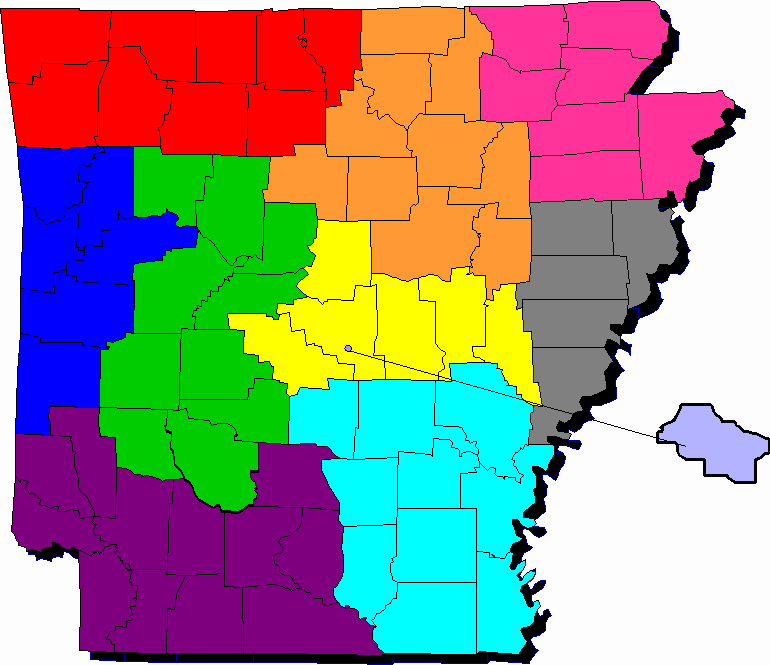 Northwest Arkansas Workforce Development Area
Baxter, Benton, Boone, Carroll, Madison, Marion, Newton, Searcy, and Washington Counties
North Central Arkansas Workforce Development AreaCleburne, Fulton, Independence, Izard, Jackson, Sharp, Stone, Van Buren, White, and Woodruff CountiesNortheast Arkansas Workforce Development Area Clay, Craighead, Greene, Lawrence, Mississippi, Poinsett, and Randolph CountiesWestern Arkansas Workforce Development AreaCrawford, Franklin, Logan, Polk, Scott, and Sebastian Counties
West Central Arkansas Workforce Development AreaClark, Conway, Garland, Hot Spring, Johnson, Montgomery, Perry, Pike, Pope, and Yell CountiesCentral Arkansas Workforce Development AreaFaulkner, Lonoke, Monroe, Prairie, Pulaski outside the city limits of Little Rock, and Saline Counties
City of Little Rock Workforce Development AreaInside the city limits of Little Rock
Eastern Arkansas Workforce Development AreaCrittenden, Cross, Lee, Phillips, and St. Francis Counties
Southwest Arkansas Workforce Development AreaCalhoun, Columbia, Dallas, Hempstead, Howard, Lafayette, Little River, Miller, Nevada, Ouachita, Sevier, and Union Counties
Southeast Arkansas Workforce Development AreaArkansas, Ashley, Bradley, Chicot, Cleveland, Desha, Drew, Grant, Jefferson, and Lincoln CountiesIntroductionThe Arkansas Short-Term Industry and Occupational Projections publication includes an overview of where the Arkansas labor market may be heading in the near future.  It contains information on the growth and decline of industries and occupations.Industries in this publication are classified by North American Industry Classification System (NAICS) codes.  NAICS was created to bring consistency and comparability to the classification of industries and businesses across the United States, Canada, and Mexico. This publication is divided into two main parts.  The first part of the publication involves the industry projections.  Several tables and graphs are used to show what is happening at the industry level in Arkansas.  A written narrative highlights projections at the division level, as well as key industries within that division.The second part of this publication involves occupational projections.  Several tables and graphs are used to show what is happening at the occupational level in Arkansas.  A written narrative highlights projections at the division level, as well as key occupations within that division.  Occupations are classified by Standard Occupational Classification (SOC) codes.  Information about annual job openings are included in this publication.  Based on new Bureau of Labor Statistics (BLS) methodology, job openings are classified in three categories:  Occupational Exits, Occupational Transfers, and Occupational Growth.  It is important to look at all of these components when looking at specific occupations or occupational groups.For each occupation, an education/training level is provided.  Educational requirements are determined by the Bureau of Labor Statistics and recognize the educational attainment of most people in a particular occupation.  Each occupation will have three categories:  Education, Work Experience, and Training.  Some businesses, however, may require a higher level of training.  Some occupations may also have different grades or levels that require different levels of training.  These various levels of training will not be reflected in this publication.The need for workers to possess certain skills has become increasingly important in the labor market.  A part of the publication presents the top skills that are in demand, as well as top knowledge domains and generalized work activities.Many more projections-related information can be found on my Tableau pages.  Go to the following website https://public.tableau.com/profile/brian.pulliam#!/ to view tables and graphics related to business, education, and other industry and occupational outlook information.State of Arkansas ProfileArkansas has 75 counties and 10 Local Workforce Development Areas.  There are also six Metropolitan Statistical Areas (MSAs).  The MSAs are Little Rock/North Little Rock/Conway; Fayetteville/Springdale/Rogers (which includes McDonald County in Missouri); Pine Bluff; Hot Springs; Jonesboro; and Fort Smith (which includes Leflore and Sequoyah Counties in Oklahoma).  Parts of two other MSAs are located in the state but are based in other states.  Crittenden County is part of the Memphis/West Memphis MSA, which is based in Tennessee, and Miller County is part of the Texarkana AR/TX MSA, which is based in Texas.Arkansas is rich in natural resources.  There are many historical landmarks and state parks scattered throughout the state.  This is one of the reasons Arkansas is called the Natural State.Educational opportunities in the state of Arkansas are numerous.  Prospective students have a wide range of institutions to choose from, ranging from two-year community and technical colleges to four-year universities.  Students can also choose between public/state institutions and private or religious-based institutions.  These schools offer a variety of programs, ranging from technical certificates and Associate’s Degrees to graduate degrees.  Arkansas also has a number of small institutions that focus on specific types of careers.  With all these educational opportunities, an array of occupational careers are waiting for students.Arkansas’ population, based on United States Census Bureau data estimates, was 3,017,804 as of July 1, 2019, an increase of 8,071 residents from the July 1, 2018 estimate of 3,009,733.  The not-seasonally adjusted average unemployment rate for first quarter 2019 was 4.1 percent, while the seasonally adjusted number was 3.7 percent.  MethodologyThe following is a brief overview of the methods used to produce short-term employment projections in Arkansas.
Data DevelopmentData development is accomplished by using the following sources:The Quarterly Census of Employment and Wages (QCEW) program.  This source provides all the covered employment for Arkansas.  A firm or business is considered covered if it meets the guidelines established under the Unemployment Insurance Law.  The Current Employment Statistics (CES) Survey.  This source provides employment information for non-covered establishments, which are railroads, the Federal Work Study program, churches, religious-based schools, elected officials, commissioned insurance agents, as well as other establishments not reporting to the Quarterly Census of Employment and Wages (QCEW) program.Agriculture employment.  This is obtained from the Census of Agriculture.  The Census of Agriculture is taken every five years in years ending in two and seven.  Information from the QCEW reports are used to make estimates for years following the Census year until the next Census.  Other information from the Bureau of Economic Analysis (BEA) is used to supplement agriculture employment.Other Non-Covered Employment.  Data on other agriculture employment, specifically NAICS 113, 114, and 115, as well as private households, are supplemented using data from the Bureau of Economic Analysis. 
Industry Projections A monthly time series is developed at the three- and four-digit NAICS levels from the three sources listed above, with a time period of January 1990 to March of the base year 2019.  The industry projections in this publication were produced using the Projections Suite software, authorized by the U.S. Department of Labor, and developed by the Utah Department of Workforce Services.  The software has several components that deal with industry projections.  First, it allows the analyst to choose from a list of national and state variables to determine a state leading index, which is a list of variables that, when factored together, help predict changes in the state employment figures.  National economic variables are also provided.  State variables are labor force data, such as civilian labor force and unemployment rate, major industry division (CES) totals, nonfarm employment, building permits, manufacturing hours, natural gas prices, air passenger data, and a composite index.The software uses a series of statistical models to forecast employment through eight quarters.  Using trend and seasonal factors, as well as business cycle patterns, a forecast is chosen based on established statistical methodology.  Projections are adjusted to reflect current or near-future events in the labor market, such as closures, layoffs, openings, and expansions.Occupational ProjectionsOccupational projections are produced by merging industries and occupations together into an industry-occupational matrix.  This matrix is a table showing the occupational pattern of each industry (i.e., the ratios of employment by occupation in a specific industry).  The statewide matrix is based on the Bureau of Labor Statistics’ Occupational Employment Statistics (OES) survey and uses a Standard Occupational Classification (SOC) code for each occupation.  It uses the May 2018 OES semiannual survey to establish state staffing patterns, and is provided through the Local Employment and Wage Information System (LEWIS).  National staffing patterns are used where state patterns do not exist.  The occupational employment projections contained in this publication were created using the Projections Suite software, authorized by the U.S. Department of Labor and developed by the Utah Department of Workforce Services.  The software applies occupational change factors to the projected patterns to form a projected matrix.  Also, using national self-employment staffing patterns, the system generates base and projected employment for self-employed workers.  Patterns and projections for Unpaid Family Workers are based on Census numbers.   
Data LimitationsThe projections contained in this publication are estimates based on historical data.  It is important not to rely on these projections as the actual employment numbers that will occur in 2021.  While every attempt is made to incorporate current and near-future events, such as business closings, corporate layoffs, openings, and expansions, it’s not possible to know everything that might happen.  Events that may take place after the projection period or announcements concerning closings, layoffs, openings, and expansions known after projections were completed are not reflected in the forecasts.  Also, legislative policy could cause employment to change.  Events such as these will likely cause the actual employment numbers to vary significantly from these projections. It is important to look at both net growth and percent growth when looking at projections.  Generally, industries or occupations with small employment will have higher growth rates than those with larger employment, but these industries may only add a few employees over the projection period.  When examining occupational projections, it is important to look at all types of job openings, which include growth, exits, and transfers.  Even if an occupation is in decline, it still may have openings to replace workers who leave the profession due to changing jobs or due to a person retiring or leaving the workforce for some other reason.EXPLANATION OF INDUSTRY PROJECTIONS DATAARKANSAS-STATEWIDE2019-20212019-2021 Arkansas Statewide Industry Projections by Major DivisionIndustry OutlookBetween first quarter 2018 and first quarter 2019, an increase of 11,050 jobs was seen in the Arkansas economy, which translates to a 0.92 percent increase in jobs.  The job market is expected to continue this growth with an increase of 27,073 jobs, equivalent to a 1.91 percent rise in employment, by 2021.  Goods-Producing industries are estimated to see a net gain of 2,197 jobs, while the Services-Providing industries are forecast to increase employment by 23,825.  Arkansas’ self-employed and unpaid family workers ranks are estimated to experience a net gain of 1,051, an increase of 0.83 percent.Top 20 Growing Industries by Numeric ChangeTop 20 Fastest Growing Industries by Percent Change (Minimum 50 Employment) Top 20 Declining Industries by Numeric ChangeTop 20 Fastest Declining Industries by Percent Change (Numeric Change No Greater than -5).EXPLANATION OF OCCUPATIONAL PROJECTIONS DATAARKANSAS-STATEWIDE2019-20212019-2021 Arkansas Statewide Occupational Projections by Major Group   The Arkansas labor market is expected to see a growth of 27,073 jobs over the 2019-2021 projection period, an increase of 1.91 percent, with many job opportunities for recent graduates and other job seekers.  There is expected to be 175,982 total annual job openings during the projection period, with 63,058 openings available due to employees exiting the workforce.  Another 99,388 are estimated to be available due to employees changing jobs, while 13,536 would be due to the growth and decline of an occupation.  All but one major occupational group are estimated to see net gains in employment.

  Top 20 Growing Occupations by Numeric ChangeTop 20 Fastest Growing Occupations by Percent Change (Minimum Employment of 50)Top 20 Occupations by Annual ExitsTop 20 Occupations by Annual TransfersTop 20 Occupations by Total Annual OpeningsTop 20 Declining Occupations by Numeric ChangeTop 20 Fastest Declining Occupations by Percent Change (Numeric Change No Greater than - 5)2019-2021 Projections by Education LevelEducation Outlook                                                                                                                                                                            Every education category is projected to see positive net growth between 2019 and 2021.  Occupations requiring a high school diploma, or its equivalent, are expected to add 9,484 new jobs and 74,837 annual job openings, while those that do not require formal education are estimated to add 5,964 jobs and have 52,210 annual job openings.  At 3.40 percent, occupations requiring a Master’s Degree are growing the fastest.  Occupations requiring a college degree are forecast to add 8,505 jobs into the Arkansas job market and have a combined 32,364 annual openings.Hot Jobs by Educational Level (Ordered by Education Type and Total Annual Openings)While formal education training is important, other factors are important or required by employers to receive competency in a particular job or to even be considered for certain jobs.  One of these factors is work experience.  Many occupations require some work experience in their line of work, especially those in career ladder occupations.  For example, to become a manager, most employees need experience working in the line of work they will be managing. The following table shows projections by length of experience generally recommended or required.     
2019-2021 Projections by Amount of Work ExperienceWork Experience OutlookAnother factor in determining full competency in an occupation is on-the-job training.  Many occupations require additional training beyond formal education.  Many jobs in education and in the medical field require internships or residency.  Many skills-trade occupations recommend or require apprenticeship programs.  The following table shows projections by type of training needed. 2019-2021 Projections by Type of On-the-Job TrainingTraining OutlookWhat matters most when looking for a job is not necessarily education alone or even your experience or additional on-the-job training, but the total package.  Each occupation has a recommended path to become competent in that field.  Every occupation has a recommended level of education, the length of work experience generally needed, and any additional on-the-job training needed.  However, keep in mind that some employers may have more requirements, and some may even have less.  The following table shows projections by education/training path.2019-2021 Projections by Education Training PathTop 15 Content Skills (Learned capabilities that allow workers to master and perform the specific activities of their jobs)Top 15 Knowledge Domains (Learned sets of facts and standards required by many work situations)Top 15 Generalized Work Activities (Learned sets of facts and standards required by many work situations)Appendix: Definition of Education/Training CodesThis workforce product was funded by a grant awarded by the U.S. Department of Labor's Employment and Training Administration.  The product was created by the recipient and does not necessarily reflect the official position of the U.S. Department of Labor.  The Department of Labor makes no guarantees, warranties, or assurances of any kind, express or implied, with respect to such information, including any information on linked sites and including, but not limited to, accuracy of the information or its completeness, timeliness, usefulness, adequacy, continued availability, or ownership. This product is copyrighted by the institution that created it.  Internal use by an organization and/or personal use by an individual for non-commercial purposes is permissible.  All other uses require the prior authorization of the copyright owner.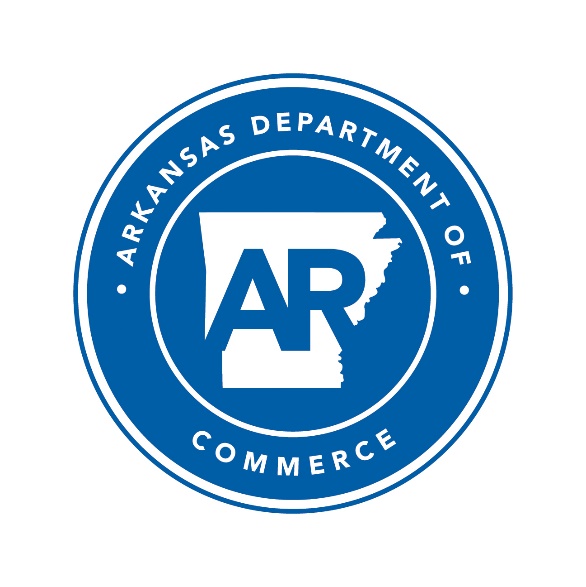 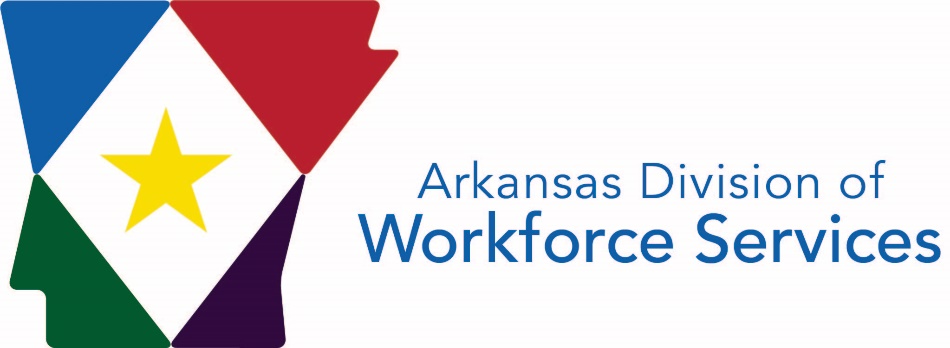 TermDefinitionEstimated EmploymentThe average number of jobs in a particular industry or occupation during the benchmark year or quarter.Content SkillsLearned capabilities that allow workers to master and perform the specific activities of their jobs.Current Employment Statistics (CES)A monthly survey of business establishments that provides estimates of employment, hours, and earnings data by industry for the nation, all states and most major metropolitan areas.EmploymentThe number of jobs in a business or firm at any given time.Fastest Growing/DecliningRefers to percent growth.  The higher the percent growth, the faster an industry or occupation is growing.  For declining industries or occupations, the lower the percent growth, the faster it is declining.Generalized Work ActivitiesLearned sets of facts and standards required by many work situations.IndustryA group of establishments that produce similar products or provide similar services.Knowledge DomainLearned sets of facts and standards required by many work situations.Metropolitan Statistical AreaA county or group of contiguous counties that contains an urban center of at least 50,000 residents and has a high degree of economic and social ties.Numeric ChangeThe difference between projected employment and base employment.North American Industry Classification System (NAICS)A system used in assigning industry-designated code numbers to employers and/or establishments based on the nature of their activities, services rendered, or products delivered; established by the U.S. Office of Management and Budget and used by all agencies for data compilation.OccupationA set of activities that employees are paid to perform; employees who perform the same tasks are in the same occupation, whether or not they are in the same industry.Occupational Employment Statistics (OES)A federal/state cooperative program that produces employment and wage estimates for over 700 occupations. These are estimates of the number of people employed in certain occupations and estimates of the wages paid to them.  They are also used to gather occupational staffing patterns by industry that are used to project employment needs by occupation.Percent (%) ChangeThe rate at which an industry or occupation is expected to grow or decline.Projected EmploymentThe average number of jobs expected to be in an industry or occupation in the future.Quarterly Census of Employment and Wage (QCEW)A federal/state cooperative program that produces employment and wage data for workers covered by state unemployment insurance laws and federal workers covered by the Unemployment Compensation for Federal Employees Program.  Data is arranged by the type of industry according to the North American Industry Classification System (NAICS).SectorA level of industry classification under supersector according to the NAICS structure.Standard Occupational Classification (SOC)A coding system used by all federal statistical agencies to classify workers into occupational categories for the purpose of collecting, calculating or disseminating data.SubsectorA level of industry classification under sector according to the NAICS structure.SupersectorThe top level of industry classification according to the NAICS structure.Local Workforce Development Areas5Introduction6State of Arkansas Profile7Methodology8Explanation of Industry Projections Data10Industry Projections by Major Division11Industry Outlook12Industry RankingsTop 20 Growing Industries by Numeric Change17Top 20 Fastest Growing Industries by Percent Change18Top 20 Declining Industries by Numeric Change19Top 20 Fastest Declining Industries by Percent Change 20Industry Projections21Explanation of Occupational Projections Data30Occupational Projections by Major Group31Occupational Outlook32Occupational RankingsTop 20 Growing Occupations by Numeric Change39Top 20 Fastest Growing Occupations by Percent Change40Top 20 Occupations by Annual Exits41Top 20 Occupations by Annual Transfers42Top 20 Occupations by Total Annual Openings43Top 20 Declining Occupations by Numeric Change44Top 20 Fastest Declining Occupations by Percent Change45Occupational Projections46Projections by Educational Level 76Education Outlook (includes charts)76Hot Jobs by Educational Level78Projections by Amount of Work Experience 79Work Experience Outlook (includes charts)79Projections by Type of On-the-Job Training81Training Outlook (includes charts)81Projections by Education Training Path83Top 15 Content Skills86Top 15 Knowledge Domains87Top 15 Generalized Work Activities88Appendix: Definition of Education/Training Codes 89NAICS
CodeNAICS Title2019
Estimated
Employment2021
Projected
EmploymentNet
GrowthPercent
GrowthIndustry code according to the North American Industry Classification System (NAICS) Title and Coding StructureIndustry title according to the North American Industry Classification System (NAICS) Title and Coding StructureAn estimate of the number of jobs in an industry in 2019The projected number of jobs expected to be in an industry in 2021Total number of jobs an industry is expected to gain or lose over the 2019 to 2021 periodPercent change in the number of jobs in an industry over the 2019 to 2021 periodNAICS CodeNAICS Title2019 Estimated Employment2021 Projected EmploymentNumeric ChangePercent Change000000TOTAL ALL INDUSTRIES1,416,7791,443,85227,0731.91%000671Total Self Employed and Unpaid Family Workers, All Jobs126,051127,1021,0510.83%006010Self Employed Workers, All Jobs118,019118,8348150.69%007010Unpaid Family Workers, All Jobs8,0328,2682362.94%101000Goods Producing239,145241,3422,1970.92%101100NATURAL RESOURCES AND MINING25,81125,016-795-3.08%110000Agriculture, Forestry, Fishing and Hunting22,09321,406-687-3.11%210000Mining3,7183,610-108-2.90%101200CONSTRUCTION50,63352,8092,1764.30%101300MANUFACTURING162,701163,5178160.50%Non-Durable Goods Manufacturing84,48684,6011150.14%Durable Goods Manufacturing78,21578,9167010.90%102000Services Providing1,051,5831,075,40823,8252.27%102100TRADE, TRANSPORTATION, AND UTILITIES250,314253,1332,8191.13%420000Wholesale Trade47,10948,1019922.11%440000Retail Trade135,849135,499-350-0.26%480000Transportation and Warehousing59,65862,0062,3483.94%220000Utilities7,6987,527-171-2.22%102200INFORMATION11,34311,237-106-0.93%102300FINANCIAL ACTIVITIES62,10664,8692,7634.45%520000Finance and Insurance48,51150,8912,3804.91%530000Real Estate and Rental and Leasing13,59513,9783832.82%102400PROFESSIONAL AND BUSINESS SERVICES145,251148,6453,3942.34%540000Professional, Scientific, and Technical Services45,51647,5432,0274.45%550000Management of Companies and Enterprises33,71633,325-391-1.16%560000Administrative and Support and Waste Management and Remediation Services66,01967,7771,7582.66%102500EDUCATION AND HEALTH SERVICES307,102314,1047,0022.28%610000Educational Services115,975117,0951,1200.97%620000Health Care and Social Assistance191,127197,0095,8823.08%102600LEISURE AND HOSPITALITY116,793121,7324,9394.23%710000Arts, Entertainment, and Recreation10,27811,1478698.45%720000Accommodation and Food Services106,515110,5854,0703.82%102700OTHER SERVICES (EXCEPT GOVERNMENT)63,82966,1092,2803.57%102800GOVERNMENT94,84595,5797340.77%Natural Resources and Mining             795 jobs, 3.08%   Employment in Natural Resources and Mining is expected to lose 795 jobs, or 3.08 percent, making it the top and fastest declining supersector.  The Agriculture, Forestry, Fishing and Hunting sector is projected to lose 687 jobs, or lose 3.11 percent of its workforce, making it the fastest declining sector.  The Bureau of Economic Analysis shows a large decrease in farming jobs between 2016 and 2018, indicating a potential decrease in private farms.  Both Crop Production and Animal Production could see losses that would place the industries in the Top 10 Declining Industries list.  The Mining sector is estimated to lose 108 jobs, or 2.90 percent of its workforce.  All three Mining sectors are estimated to see net losses, with Support Activities for Mining seeing a loss of 47, or 3.53 percent of its workforce.Construction             2,176 jobs, 4.30%   Construction is expected to grow by 2,176 jobs between 2019 and 2021, a 4.30 percent gain.  The Specialty Trade Contractors subsector is estimated to gain 1,661 jobs during the projection period, roughly 76.33 percent of the total growth in Construction.  Building Equipment Contractors could account for 1,174 of those jobs, placing fourth in the Top Growing Industries list.  Residential Building Construction is expected to make the Top 20 Fastest Growing Industries list at a rate of 7.71 percent.  Other Heavy and Civil Engineering Construction is the only industry in Construction expected to lose more than 10 jobs, losing an estimated 17 jobs, or 2.44 percent of its workforce. Non-Durable Goods Manufacturing             115 jobs, 0.14%   Non-Durable Goods Manufacturing is projected to have a small net growth of 115 jobs, or 0.14 percent gain.  Food Manufacturing is estimated to add 584 jobs to the Arkansas job market.  Animal Slaughtering and Processing is predicted to be the top growing industry in this group.  Textile Mills could nearly double in size by first quarter 2021, with an increase of 91.80 percent.  On the negative side of the labor market, Paper Manufacturing is estimated to lose 844 jobs, or 8.71 percent of its workforce.  Pulp, Paper, and Paperboard Mills is forecasted to lose 462 jobs, or 11.86 percent of its workforce, placing second in numeric decline and sixth in percent decline.  Converted Paper Product Manufacturing could lose 382 jobs, placing sixth in numeric decline.  Printing and Related Support Activities is predicted to curt an additional 154 jobs from its own workforce.  Apparel Knitting Mills is projected to be the second fastest declining industry in the state, losing 34.32 percent of its workforce.    Durable Goods Manufacturing             701 jobs, 0.90%   Durable Goods Manufacturing is projected to experience a growth of 0.90 percent, or 701 new jobs.  Driving this growth is Transportation Equipment Manufacturing, with an anticipated growth of 845 jobs.  Ship and Boat Building could see the brightest outlook, with 337 new jobs, a 14.14 percent gain, placing fourth in the state in percent growth.  Iron and Steel Mills and Ferroalloy Manufacturing is also predicted to experience strong growth, placing sixth overall in percent growth, with a 11.49 percent gain, the top growing among Durable Goods industries with 389 new jobs.  On the negative side of the economy, Foundries is expected to be the top and fastest declining industry among Durable Goods industries, anticipated to lose 293 jobs, or 18.43 percent of its workforce.  It places the industry fourth statewide in percent decline.  Computer and Electronic Product Manufacturing is estimated to be the fastest declining sector, with a loss of 9.47 percent of its workforce, while Electrical Equipment, Appliance, and Component Manufacturing could lose the most, with a decline of 266 jobs.Utilities              171 jobs, 2.22%   The Utilities sector is expected to see a drop of 171 jobs, or 2.22 percent of its workforce by March 2021.  Electric Power Generation, Transmission and Distribution is estimated to lose 117 jobs, or 2.03 percent of its workforce, while Natural Gas Distribution could lose 6.13 percent of its workforce.  Water, Sewage, and Other Systems may be the only bright spot, gaining 9 new jobs for a 0.98 percent growth.Wholesale Trade              992 jobs, 2.11%   The Wholesale Trade sector is expected to see a gain of 992 jobs, or 2.11 percent of its workforce during the projection period.  Driving this growth is Merchant Wholesalers, Durable Goods, which is estimated to increase by 3.54 percent, or 847 new jobs, becoming one of the ten highest growing industries.  Wholesale Electronic Markets and Agents and Brokers is slated to add an additional 237 jobs to its own workforce. Retail Trade                 350 jobs, 0.26%   Retail Trade could see the toughest outlook among industry sectors, losing 350 jobs, or 0.26 percent of its workforce between 2019 and 2021.  General Merchandise Stores is projected to be the top declining industry in the state, losing 740 jobs.  Food and Beverage Stores could see a loss of 398.  In all, four of the five Retail Trade subsectors expecting losses, are slated to lose more than 140 jobs.  Vending Machine Operators is predicted to be the fastest declining in this sector, and among the top 10 statewide with a loss of 12.44 percent.  The brightest spot in this sector is Miscellaneous Store Retailers, which is slated to add 434 jobs, an increase of 6.18 percent, in part due to the emergence of medical marijuana dispensaries across the state.    Transportation and Warehousing               2,348 jobs, 3.94%   The Transportation and Warehousing sector is expected to increase by 2,348 jobs, an increase of 3.94 percent.  One of the big drivers is Truck Transportation, which is slated to grow by 1,206 jobs, a 3.66 percent increase, the third highest growing industry in the state.  Of the industries with at least 50 employees, four industries in this sector are among the ten fastest growing in the state, each growing by more than ten percent.  Nonscheduled Air Transportation is the fastest growing in the Transportation and Warehousing sector and second statewide, with a 17.35 percent gain.  On the negative side of the labor market, Scenic and Sightseeing Transportation is forecasted to lose 53.85 percent of its workforce, becoming the fastest declining industry in the state.  Pipeline Transportation could experience a net loss of 33 jobs, or 8.21 percent of its workforce.     Information               106 jobs, 0.93%   The Information supersector is expected to see a drop of 106 jobs during the projection period, equivalent to a 0.93 percent decline in employment.  Publishing Industries (except Internet) is estimated to lose 170 jobs, while Telecommunications could cut 116 from its workforce.  Newspaper, Periodical, Book, and Directory Publishers is projected to lose the most jobs in this supersector, with an anticipated loss of 192 jobs, or 7.33 percent of its workforce.  Data Processing, Hosting and Related Services is predicted to have one of the brighter outlooks among Information industries, gaining 111 new jobs, adding 6.81 percent to its workforce.  Motion Picture and Video Industries could grow even faster, increasing employment by 8.40 percent.    Finance and Insurance                2,380 jobs, 4.91%   The Finance and Insurance sector is projected to add 2,380 new jobs to its workforce, an increase of 4.91 percent, and more than 86 percent of the total growth in the Financial Activities supersector.  Insurance Carriers and Related Activities is predicted to increase by 6.64 percent, or 1,724 new jobs during the projection period.  Insurance Carriers is forecasted to have a strong increase in jobs, adding 1,507 jobs, becoming the second highest growing industry in the state.    Real Estate and Rental and Leasing                383 jobs, 2.82%   The Real Estate and Rental and Leasing sector is estimated to increase employment by 383 jobs by first quarter 2021.  The Real Estate subsector is anticipated to drive the growth in this sector, increasing by 386 jobs, or 4.06 percent.  Other subsectors in this sector are slated to experience a combined net loss of three jobs.  Lessors of Nonfinancial Intangible Assets (except Copyrighted Works) is set to be the third fastest declining industry with a decline rate of 28.33 percent.    Professional, Scientific, and Technical Services 
 2,027 jobs, 4.45%   Professional, Scientific, and Technical Services is anticipated to gain 2,027 jobs between 2019 and 2021, a 4.45 percent increase.  Computer Systems Design and Related Services is estimated to add 537 jobs, while Management, Scientific, and Technical Consulting Services could increase its workforce by 500.  At 8.72 percent, Other Professional, Scientific, and Technical Services would be the fastest growing industry in this sector.  Every industry in Professional, Scientific, and Technical Services is anticipating a net gain in jobs.    Management of Companies and Enterprises        391 jobs, 1.16%   As many large retailers and department stores see losses, Management of Companies and Enterprises could see a decrease in employment during the projection period in the amount of 391 jobs, or 1.16 percent of its workforce.  The industry has lost 1,541 jobs between first quarter 2018 and first quarter 2019 and 3,099 jobs since the same time in 2017.    Administrative and Support and Waste Management and Remediation Services                                          1,758 jobs, 2.66%   The Administrative and Support and Waste Management and Remediation Services sector is projected to add 1,758 new jobs, a 2.66 percent increase by March 2021.  Of these, Administrative and Support Services is slated to add 1,547 new jobs, while Waste Management and Remediation Services is estimated to add 211 jobs.  Services to Buildings and Dwellings is estimated to be the top growing industry in the sector, gaining 489 new jobs.  Facilities Support Services is forecasted to increase by 9.13 percent, placing ninth statewide in percent growth.  In Waste Management and Remediation Services, Remediation and Other Waste Management Services is predicted to add 102 jobs, or 7.96 percent to its workforce.   Educational Services                1,120 jobs, 0.97%   The Educational Services sector is estimated to increase employment by 1,120 jobs during the projection period.   Elementary and Secondary Schools is estimated to add 479 new jobs, while Colleges, Universities, and Professional Schools is slated to increase employment by 442.  On the negative side of the job market, Technical and Trade Schools is projected to see a decline of 23 jobs.    Health Care and Social Assistance                5,882 jobs, 3.08%   Healthcare and Social Assistance is estimated to be the top growing sector in the state, adding 5,882 jobs, more than 84 percent of the gain in Education and Health Services, the top growing supersector at just over 7,000 new jobs.  Ambulatory Health Care Services is predicted to increase by 2,836 jobs, while Social Assistance could raise employment by 1,508.  Offices of Physicians is expected to be among the ten highest growing industries, raising employment by 1,030 jobs.  Individual and Family Services is slated to increase employment by 992.  Specialty (except Psychiatric and Substance Abuse) Hospitals could grow the fastest in this sector, with a growth rate of 8.52 percent.  Hospitals, as a whole, could raise employment by 1,214 jobs.  Residential Intellectual & Developmental Disability, Mental Health, & Substance Abuse Facilities is anticipated to be the only industry in Education and Health Services to experience a net decline in jobs, losing 65 jobs between 2019 and 2021.      Government           734 jobs, 0.77%The Government supersector is projected to experience a net gain of 734 jobs.  The driver of this growth is Local Government, Excluding Education and Hospitals, which could add 765 jobs, a 1.88 percent gain.  State Government, Excluding Education and Hospitals could see a small gain, with 27 new jobs during the projection period.  Federal Government, Excluding Post Office is forecasted to have a decline of 95 jobs, while Postal Service could experience a small gain of 37 jobs.            Art, Entertainment, and Recreation               869 jobs, 8.45%   The Art, Entertainment, and Recreation sector could be the fastest growing sector in the state, with an 8.45 percent gain as casinos begin to pop up around the state.  Driving the growth is the Amusement, Gambling, and Recreation Industries subsector, with 731 new jobs, an increase of 10.89 percent.  Museums, Historical Sites, and Similar Institutions is slated to be among the ten fastest growing in the state.  Other Amusement and Recreation Industries is projected to add 223 new jobs, while Promoters of Performing Arts, Sports, and Similar Events could be the fastest growing industry at 8.01 percent growth.           Accommodation and Food Services              4,070 jobs, 3.82%   The Accommodation and Food Services sector is estimated to add 4,070 jobs between 2019 and 2021, a 3.82 percent rise in employment.  Driving this growth is the Food Services and Drinking Places subsector, adding 3,732 new jobs, or 3.90 percent to its workforce.  Restaurants and Other Eating Places is expected to be the top growing industry in the state, with a gain of 3,313.  The industry gained 1,710 jobs between first quarter 2018 and first quarter 2019.  Accommodation, including Hotels and Motels are estimated to add 338 new jobs during the projection period.             Other Services (Except Government)            2,280 jobs, 3.57%   The Other Services (Except Government) supersector is forecasted to add 2,280 jobs, or 3.57 percent to its workforce.  Driving this growth is Religious, Grantmaking, Civic, Professional, and Similar Organizations with an anticipated gain of 2,126 jobs.     Religious Organizations is slated to be seventh in numeric growth in the state, with 924 new jobs, while Social Advocacy Organizations is set to be ninth, gaining 892 new jobs, the fastest growing industry in the state at 17.99 percent.  Grantmaking and Giving Services is also expecting strong growth at a 14.86 percent growth, the third fastest in the state.  One downside in this supersector is Private Households, which is predicted to lose 362 jobs, or 7.95 percent of its workforce.            NAICS
CodeNAICS Title2019
Estimated
Employment2021
Projected
EmploymentNumeric ChangePercent
Change722500Restaurants and Other Eating Places89,72193,0343,3133.69%524100Insurance Carriers17,54819,0551,5078.59%484000Truck Transportation32,95834,1641,2063.66%238200Building Equipment Contractors18,00619,1801,1746.52%621100Offices of Physicians25,71826,7481,0304.00%624100Individual and Family Services24,75525,7479924.01%813100Religious Organizations28,07228,9969243.29%813300Social Advocacy Organizations4,9575,84989217.99%423000Merchant Wholesalers, Durable Goods23,91524,7628473.54%999300Local Government, Excluding Education and Hospitals40,63041,3957651.88%621300Offices of Other Health Practitioners9,64910,3196706.94%622100General Medical and Surgical Hospitals52,34752,9716241.19%522000Credit Intermediation and Related Activities19,42620,0436173.18%541500Computer Systems Design and Related Services9,64810,1855375.57%813200Grantmaking and Giving Services3,4533,96651314.86%541600Management, Scientific, and Technical Consulting Services6,9477,4475007.20%561700Services to Buildings and Dwellings14,43014,9194893.39%611100Elementary and Secondary Schools78,12478,6034790.61%611300Colleges, Universities, and Professional Schools27,32527,7674421.62%453000Miscellaneous Store Retailers7,0177,4514346.18%NAICS
CodeNAICS Title2019
Estimated
Employment2021
Projected
EmploymentNumeric ChangePercent
Change813300Social Advocacy Organizations4,9575,84989217.99%481200Nonscheduled Air Transportation981151717.35%813200Grantmaking and Giving Services3,4533,96651314.86%336600Ship and Boat Building2,3842,72133714.14%488200Support Activities for Rail Transportation9051,01410912.04%331100Iron and Steel Mills and Ferroalloy Manufacturing3,3873,77638911.49%488900Other Support Activities for Transportation1081201211.11%488500Freight Transportation Arrangement2,3512,59824710.51%561200Facilities Support Services1,5121,6501389.13%712000Museums, Historical Sites, and Similar Institution702765638.97%541900Other Professional, Scientific, and Technical Services4,3014,6763758.72%812900Other Personal Services1,0671,159928.62%524100Insurance Carriers17,54819,0551,5078.59%622300Specialty (except Psychiatric and Substance Abuse) Hospitals3,8404,1673278.52%512100Motion Picture and Video Industries1,2851,3931088.40%722300Special Food Services4,9885,3974098.20%711300Promoters of Performing Arts, Sports, and Similar Events649701528.01%562900Remediation and Other Waste Management Services1,2811,3831027.96%236100Residential Building Construction3,6313,9112807.71%622200Psychiatric and Substance Abuse Hospitals3,6153,8782637.28%NAICS
CodeNAICS Title2019
Estimated
Employment2021
Projected
EmploymentNumeric ChangePercent
Change452000General Merchandise Stores37,31136,571-740-1.98%322100Pulp, Paper, and Paperboard Mills3,8963,434-462-11.86%445000Food and Beverage Stores19,04918,651-398-2.09%112000Animal Production6,6846,293-391-5.85%551000Management of Companies and Enterprises33,71633,325-391-1.16%322200Converted Paper Product Manufacturing5,7945,412-382-6.59%111000Crop Production7,1486,776-372-5.20%814000Private Households4,5564,194-362-7.95%331500Foundries1,5901,297-293-18.43%335300Electrical Equipment Manufacturing2,8662,650-216-7.54%441100Automobile Dealers11,50811,303-205-1.78%813900Business, Professional, Labor, Political, and Similar Organizations2,8142,615-199-7.07%511100Newspaper, Periodical, Book, and Directory Publishers2,6202,428-192-7.33%315100Apparel Knitting Mills542356-186-34.32%448100Clothing Stores6,0575,899-158-2.61%323000Printing and Related Support Activities3,7393,585-154-4.12%311400Fruit and Vegetable Preserving and Specialty Food Manufacturing4,0903,939-151-3.69%331200Steel Product Manufacturing from Purchased Steel2,3712,227-144-6.07%443000Electronics and Appliance Stores3,3253,182-143-4.30%321900Other Wood Product Manufacturing3,3113,169-142-4.29%NAICS
CodeNAICS Title2019
Estimated
Employment2021
Projected
EmploymentNumeric ChangePercent
Change487000Scenic and Sightseeing Transportation136-7-53.85%315100Apparel Knitting Mills542356-186-34.32%533000Lessors of Nonfinancial Intangible Assets (except Copyrighted Works)6043-17-28.33%331500Foundries1,5901,297-293-18.43%454200Vending Machine Operators434380-54-12.44%322100Pulp, Paper, and Paperboard Mills3,8963,434-462-11.86%485500Charter Bus Industry8576-9-10.59%334500Navigational, Measuring, Electromedical, and Control Instruments Manufacturing370333-37-10.00%334400Semiconductor and Other Electronic Component Manufacturing1,4101,278-132-9.36%331400Nonferrous Metal (except Aluminum) Production and Processing271249-22-8.12%814000Private Households4,5564,194-362-7.95%335300Electrical Equipment Manufacturing2,8662,650-216-7.54%511100Newspaper, Periodical, Book, and Directory Publishers2,6202,428-192-7.33%813900Business, Professional, Labor, Political, and Similar Organizations2,8142,615-199-7.07%711100Performing Arts Companies341318-23-6.74%322200Converted Paper Product Manufacturing5,7945,412-382-6.59%221200Natural Gas Distribution1,027964-63-6.13%331200Steel Product Manufacturing from Purchased Steel2,3712,227-144-6.07%448300Jewelry, Luggage, and Leather Goods Stores679639-40-5.89%112000Animal Production6,6846,293-391-5.85%North American Industry Classification SystemNorth American Industry Classification SystemEmploymentEmploymentChangeChangeCodeTitle2019
Estimated2021
ProjectedNumericPercent000000TOTAL ALL INDUSTRIES1,416,7791,443,85227,0731.91%000671Total Self Employed and Unpaid Family Workers, All Jobs126,051127,1021,0510.83%006010Self Employed Workers, All Jobs118,019118,8348150.69%007010Unpaid Family Workers, All Jobs8,0328,2682362.94%101000Goods Producing239,145241,3422,1970.92%101100NATURAL RESOURCES AND MINING25,81125,016-795-3.08%110000Agriculture, Forestry, Fishing and Hunting22,09321,406-687-3.11%111000Crop Production7,1486,776-372-5.20%112000Animal Production6,6846,293-391-5.85%115000Support Activities for Agriculture and Forestry5,8436,0021592.72%Other2,4182,335-83-3.43%210000Mining3,7183,610-108-2.90%211000Oil and Gas Extraction686671-15-2.19%212000Mining (except Oil and Gas)1,7001,654-46-2.71%213000Support Activities for Mining1,3321,285-47-3.53%101200CONSTRUCTION50,63352,8092,1764.30%236000Construction of Buildings10,74611,1904444.13%236100    Residential Building Construction3,6313,9112807.71%236200    Nonresidential Building Construction7,1157,2791642.30%237000Heavy and Civil Engineering Construction7,5597,630710.94%237100    Utility System Construction4,2654,355902.11%237200    Land Subdivision8078-2-2.50%237300    Highway, Street, and Bridge Construction2,5182,51800.00%237900    Other Heavy and Civil Engineering Construction696679-17-2.44%238000Specialty Trade Contractors32,32833,9891,6615.14%238100    Foundation, Structure, and Building Exterior Contractors5,9696,2773085.16%238200    Building Equipment Contractors18,00619,1801,1746.52%238300    Building Finishing Contractors3,7723,800280.74%238900    Other Specialty Trade Contractors4,5814,7321513.30%101300MANUFACTURING162,701163,5178160.50%Non-Durable Goods Manufacturing84,48684,6011150.14%311000Food Manufacturing48,81249,3965841.20%311100    Animal Food Manufacturing1,9872,049623.12%311200    Grain and Oilseed Milling2,7352,819843.07%311400    Fruit and Vegetable Preserving and Specialty Food Manufacturing4,0903,939-151-3.69%311600    Animal Slaughtering and Processing33,06433,4734091.24%311800    Bakeries and Tortilla Manufacturing4,0134,102892.22%311900    Other Food Manufacturing2,3312,4431124.80%    Other592571-21-3.55%312000Beverage and Tobacco Product Manufacturing1,4191,513946.62%313000Textile Mills12223411291.80%314000Textile Product Mills920899-21-2.28%314100    Textile Furnishings Mills2120-1-4.76%314900    Other Textile Product Mills899879-20-2.22%315000Apparel Manufacturing880967879.89%315100    Apparel Knitting Mills542356-186-34.32%    Other33861127380.77%316000Leather and Allied Product Manufacturing1,1331,118-15-1.32%316200    Footwear Manufacturing929906-23-2.48%316900    Other Leather and Allied Product Manufacturing20421283.92%322000Paper Manufacturing9,6908,846-844-8.71%322100    Pulp, Paper, and Paperboard Mills3,8963,434-462-11.86%322200    Converted Paper Product Manufacturing5,7945,412-382-6.59%323000Printing and Related Support Activities3,7393,585-154-4.12%324000Petroleum and Coal Products Manufacturing1,2351,283483.89%325000Chemical Manufacturing5,4235,42520.04%326000Plastics and Rubber Products Manufacturing11,11311,3352222.00%326100    Plastics Product Manufacturing6,8757,0031281.86%326200    Rubber Product Manufacturing4,2384,332942.22%Durable Goods Manufacturing78,21578,9167010.90%321000Wood Product Manufacturing9,9569,797-159-1.60%321100    Sawmills and Wood Preservation4,8684,948801.64%321200    Veneer, Plywood, and Engineered Wood Product Manufacturing1,7771,680-97-5.46%321900    Other Wood Product Manufacturing3,3113,169-142-4.29%327000Nonmetallic Mineral Product Manufacturing3,6943,717230.62%331000Primary Metal Manufacturing8,5148,483-31-0.36%331100    Iron and Steel Mills and Ferroalloy Manufacturing3,3873,77638911.49%331200    Steel Product Manufacturing from Purchased Steel2,3712,227-144-6.07%331300    Alumina and Aluminum Production895934394.36%331400    Nonferrous Metal (except Aluminum) Production and Processing271249-22-8.12%331500    Foundries1,5901,297-293-18.43%332000Fabricated Metal Product Manufacturing15,42915,6552261.46%333000Machinery Manufacturing11,96412,3083442.88%334000Computer and Electronic Product Manufacturing1,9741,787-187-9.47%334400    Semiconductor and Other Electronic Component Manufacturing1,4101,278-132-9.36%334500    Navigational, Measuring, Electromedical, and Control Instruments Manufacturing370333-37-10.00%    Other194176-18-9.28%335000Electrical Equipment, Appliance, and Component Manufacturing4,5394,273-266-5.86%335100    Electric Lighting Equipment Manufacturing320315-5-1.56%335200    Household Appliance Manufacturing292900.00%335300    Electrical Equipment Manufacturing2,8662,650-216-7.54%335900    Other Electrical Equipment and Component Manufacturing1,3241,279-45-3.40%336000Transportation Equipment Manufacturing15,18116,0268455.57%336200    Motor Vehicle Body and Trailer Manufacturing2,1672,194271.25%336300    Motor Vehicle Parts Manufacturing5,2915,315240.45%336400    Aerospace Product and Parts Manufacturing3,9344,2052716.89%336600    Ship and Boat Building2,3842,72133714.14%    Other1,4051,59118613.24%337000Furniture and Related Product Manufacturing3,6403,547-93-2.55%339000Miscellaneous Manufacturing3,3243,323-1-0.03%339100    Medical Equipment and Supplies Manufacturing1,6111,689784.84%339900    Other Miscellaneous Manufacturing1,7131,634-79-4.61%102000Services Providing1,051,5831,075,40823,8252.27%102100TRADE, TRANSPORTATION, AND UTILITIES250,314253,1332,8191.13%420000Wholesale Trade47,10948,1019922.11%423000Merchant Wholesalers, Durable Goods23,91524,7628473.54%424000Merchant Wholesalers, Nondurable Goods17,82017,728-92-0.52%425000Wholesale Electronic Markets and Agents and Brokers5,3745,6112374.41%440000Retail Trade135,849135,499-350-0.26%441000Motor Vehicle and Parts Dealers18,91418,92060.03%441100    Automobile Dealers11,50811,303-205-1.78%441200    Other Motor Vehicle Dealers1,6951,764694.07%441300    Automotive Parts, Accessories, and Tire Stores5,7115,8531422.49%442000Furniture and Home Furnishings Stores3,5303,550200.57%442100    Furniture Stores1,9241,914-10-0.52%442200    Home Furnishings Stores1,6061,636301.87%443000Electronics and Appliance Stores3,3253,182-143-4.30%444000Building Material and Garden Equipment and Supplies Dealers11,59911,8862872.47%444100    Building Material and Supplies Dealers9,7049,9202162.23%444200    Lawn and Garden Equipment and Supplies Stores1,8951,966713.75%445000Food and Beverage Stores19,04918,651-398-2.09%446000Health and Personal Care Stores8,7578,8971401.60%447000Gasoline Stations12,23212,4922602.13%448000Clothing and Clothing Accessories Stores7,9167,664-252-3.18%448100    Clothing Stores6,0575,899-158-2.61%448200    Shoe Stores1,1801,126-54-4.58%448300    Jewelry, Luggage, and Leather Goods Stores679639-40-5.89%451000Sporting Goods, Hobby, Book, and Music Stores4,3924,472801.82%451100    Sporting Goods, Hobby, and Musical Instrument Stores3,8993,996972.49%451200    Book, Periodical, and Music Stores493476-17-3.45%452000General Merchandise Stores37,31136,571-740-1.98%453000Miscellaneous Store Retailers7,0177,4514346.18%454000Nonstore Retailers1,8071,763-44-2.43%454100    Electronic Shopping and Mail Order Houses698721233.30%454200    Vending Machine Operators434380-54-12.44%454300    Direct Selling Establishments675662-13-1.93%480000Transportation and Warehousing59,65862,0062,3483.94%481000Air Transportation723770476.50%481100    Scheduled Air Transportation625655304.80%481200    Nonscheduled Air Transportation981151717.35%483000Water Transportation3340721.21%484000Truck Transportation32,95834,1641,2063.66%485000Transit and Ground Passenger Transportation2,0672,122552.66%485300    Taxi and Limousine Service331315-16-4.83%485400    School and Employee Bus Transportation394388-6-1.52%485500    Charter Bus Industry8576-9-10.59%485900    Other Transit and Ground Passenger Transportation1,0571,129726.81%    Other200214147.00%486000Pipeline Transportation402369-33-8.21%487000Scenic and Sightseeing Transportation136-7-53.85%488000Support Activities for Transportation5,7046,1574537.94%488100    Support Activities for Air Transportation1,0491,112636.01%488200    Support Activities for Rail Transportation9051,01410912.04%488300    Support Activities for Water Transportation428412-16-3.74%488400    Support Activities for Road Transportation863901384.40%488500    Freight Transportation Arrangement2,3512,59824710.51%488900    Other Support Activities for Transportation1081201211.11%493000Warehousing and Storage8,8118,865540.61%OTHER8,9479,5135666.33%220000Utilities7,6987,527-171-2.22%221100Electric Power Generation, Transmission and Distribution5,7535,636-117-2.03%221200Natural Gas Distribution1,027964-63-6.13%221300Water, Sewage and Other Systems91892790.98%102200INFORMATION11,34311,237-106-0.93%511000Publishing Industries (except Internet)3,0602,890-170-5.56%511100    Newspaper, Periodical, Book, and Directory Publishers2,6202,428-192-7.33%511200    Software Publishers440462225.00%512000Motion Picture and Sound Recording Industries1,2991,4041058.08%512100    Motion Picture and Video Industries1,2851,3931088.40%512200    Sound Recording Industries1411-3-21.43%515000Broadcasting (except Internet)1,5951,552-43-2.70%517000Telecommunications3,4143,298-116-3.40%518000Data Processing, Hosting and Related Services1,6291,7401116.81%519000Other Information Services34635372.02%102300FINANCIAL ACTIVITIES62,10664,8692,7634.45%520000Finance and Insurance48,51150,8912,3804.91%522000Credit Intermediation and Related Activities19,42620,0436173.18%523000Securities, Commodity Contracts, and Other Financial Investments and Related Activities3,0503,089391.28%524000Insurance Carriers and Related Activities25,97627,7001,7246.64%524100    Insurance Carriers17,54819,0551,5078.59%524200    Agencies, Brokerages, and Other Insurance Related Activities8,4288,6452172.57%OTHER595900.00%530000Real Estate and Rental and Leasing13,59513,9783832.82%531000Real Estate9,5059,8913864.06%532000Rental and Leasing Services4,0304,044140.35%533000Lessors of Nonfinancial Intangible Assets (except Copyrighted Works)6043-17-28.33%102400PROFESSIONAL AND BUSINESS SERVICES145,251148,6453,3942.34%540000Professional, Scientific, and Technical Services45,51647,5432,0274.45%541000Professional, Scientific, and Technical Services45,51647,5432,0274.45%541100    Legal Services5,9496,008590.99%541200    Accounting, Tax Preparation, Bookkeeping, and Payroll Services7,3787,4931151.56%541300    Architectural, Engineering, and Related Services6,2706,5252554.07%541400    Specialized Design Services363374113.03%541500    Computer Systems Design and Related Services9,64810,1855375.57%541600    Management, Scientific, and Technical Consulting Services6,9477,4475007.20%541700    Scientific Research and Development Services767784172.22%541800    Advertising, Public Relations, and Related Services3,8934,0511584.06%541900    Other Professional, Scientific, and Technical Services4,3014,6763758.72%550000Management of Companies and Enterprises33,71633,325-391-1.16%560000Administrative and Support and Waste Management and Remediation Services66,01967,7771,7582.66%561000Administrative and Support Services62,42863,9751,5472.48%561100    Office Administrative Services4,0824,2681864.56%561200    Facilities Support Services1,5121,6501389.13%561300    Employment Services27,81028,1743641.31%561400    Business Support Services7,9578,1942372.98%561500    Travel Arrangement and Reservation Services361352-9-2.49%561600    Investigation and Security Services5,0535,2121593.15%561700    Services to Buildings and Dwellings14,43014,9194893.39%561900    Other Support Services1,2231,206-17-1.39%562000Waste Management and Remediation Services3,5913,8022115.88%562100    Waste Collection1,2581,309514.05%562200    Waste Treatment and Disposal1,0521,110585.51%562900    Remediation and Other Waste Management Services1,2811,3831027.96%102500EDUCATION AND HEALTH SERVICES307,102314,1047,0022.28%610000Educational Services115,975117,0951,1200.97%611000Educational Services115,975117,0951,1200.97%611100    Elementary and Secondary Schools78,12478,6034790.61%611200    Junior Colleges7,0027,1821802.57%611300    Colleges, Universities, and Professional Schools27,32527,7674421.62%611400    Business Schools and Computer and Management Training126121-5-3.97%611500    Technical and Trade Schools1,027998-29-2.82%611600    Other Schools and Instruction1,7921,822301.67%611700    Educational Support Services579602233.97%620000Health Care and Social Assistance191,127197,0095,8823.08%621000Ambulatory Health Care Services59,08561,9212,8364.80%621100    Offices of Physicians25,71826,7481,0304.00%621200    Offices of Dentists7,4157,6942793.76%621300    Offices of Other Health Practitioners9,64910,3196706.94%621400    Outpatient Care Centers5,1925,4752835.45%621500    Medical and Diagnostic Laboratories1,3581,427695.08%621600    Home Health Care Services7,0767,4794035.70%621900    Other Ambulatory Health Care Services2,6772,7791023.81%622000Hospitals59,80261,0161,2142.03%622100    General Medical and Surgical Hospitals52,34752,9716241.19%622200    Psychiatric and Substance Abuse Hospitals3,6153,8782637.28%622300    Specialty (except Psychiatric and Substance Abuse) Hospitals3,8404,1673278.52%623000Nursing and Residential Care Facilities32,28932,6133241.00%623100    Nursing Care Facilities (Skilled Nursing Facilities)22,80022,868680.30%623200Residential Intellectual & Developmental Disability, Mental Health, & Substance Abuse Facilities4,3184,253-65-1.51%623300    Continuing Care Retirement Communities and Assisted Living Facilities for the Elderly4,3454,6392946.77%623900    Other Residential Care Facilities826853273.27%624000Social Assistance39,95141,4591,5083.77%624100    Individual and Family Services24,75525,7479924.01%624200    Community Food and Housing, and Emergency and Other Relief Services1,3711,439684.96%624300    Vocational Rehabilitation Services3,3153,332170.51%624400    Child Day Care Services10,51010,9414314.10%102600LEISURE AND HOSPITALITY116,793121,7324,9394.23%710000Arts, Entertainment, and Recreation10,27811,1478698.45%711000Performing Arts, Spectator Sports, and Related Industries2,8632,938752.62%711100    Performing Arts Companies341318-23-6.74%711200    Spectator Sports1,7871,830432.41%711300    Promoters of Performing Arts, Sports, and Similar Events649701528.01%711400    Agents and Managers for Artists, Athletes, Entertainers, and Other Public Figures232414.35%711500    Independent Artists, Writers, and Performers636523.17%712000Museums, Historical Sites, and Similar Institution702765638.97%713000Amusement, Gambling, and Recreation Industries6,7137,44473110.89%713900    Other Amusement and Recreation Industries6,5176,7402233.42%    Other196704508259.18%720000Accommodation and Food Services106,515110,5854,0703.82%721000Accommodation, including Hotels and Motels10,77211,1103383.14%721100    Traveler Accommodation10,23110,5453143.07%721200    RV (Recreational Vehicle) Parks and Recreational Camps427445184.22%721300    Rooming and Boarding Houses11412065.26%722000Food Services and Drinking Places95,74399,4753,7323.90%722300    Special Food Services4,9885,3974098.20%722400    Drinking Places (Alcoholic Beverages)1,0341,044100.97%722500    Restaurants and Other Eating Places89,72193,0343,3133.69%102700OTHER SERVICES (EXCEPT GOVERNMENT)63,82966,1092,2803.57%811000Repair and Maintenance11,11611,5374213.79%811100    Automotive Repair and Maintenance6,8397,1362974.34%811200    Electronic and Precision Equipment Repair and Maintenance983999161.63%811300Commercial and Industrial Machinery and Equipment (except Automotive and Electronic) Repair and Maintenance2,6902,8111214.50%811400    Personal and Household Goods Repair and Maintenance604591-13-2.15%812000Personal and Laundry Services7,6727,767951.24%812100    Personal Care Services2,8392,921822.89%812200    Death Care Services1,5681,57460.38%812300    Drycleaning and Laundry Services2,1982,113-85-3.87%812900    Other Personal Services1,0671,159928.62%813000Religious, Grantmaking, Civic, Professional, and Similar Organizations40,48542,6112,1265.25%813100    Religious Organizations28,07228,9969243.29%813200    Grantmaking and Giving Services3,4533,96651314.86%813300    Social Advocacy Organizations4,9575,84989217.99%813400    Civic and Social Organizations1,1891,185-4-0.34%813900    Business, Professional, Labor, Political, and Similar Organizations2,8142,615-199-7.07%814000Private Households4,5564,194-362-7.95%102800GOVERNMENT94,84595,5797340.77%910000Total Federal Government Employment20,29420,236-58-0.29%491100    Postal Service5,5835,620370.66%999100    Federal Government, Excluding Post Office14,71114,616-95-0.65%999200State Government, Excluding Education and Hospitals33,92133,948270.08%999300Local Government, Excluding Education and Hospitals40,63041,3957651.88%Standard Occupational Classification (SOC)Standard Occupational Classification (SOC)EmploymentEmploymentChangeChangeAnnual OpeningsAnnual OpeningsAnnual OpeningsAnnual OpeningsEducation/
Training
CodesCodeTitle2019
Estimated2021
ProjectedNumericPercentExitsTransfersChangeTotalEducation/
Training
CodesThe occupational code based on the Standard Occupational Classification (SOC) Coding and Title StructureThe occupational title based on the Standard Occupational Classification (SOC) Coding and Title StructureAn estimate of the number of jobs in an occupation in 2019The projected number of jobs expected to be in an occupation in 2021Total number of jobs an occupation is expected to gain or lose over the 2019 to 2021 periodPercent change in the number of jobs in an occupation over the 2019 to 2021 periodAverage number 
of annual job openings expected to be created during the projection period due to those leaving the workforce for four months or moreAverage number 
of annual job openings expected to be created during the projection period due to those transferring to an occupation in a different SOC Major GroupAverage number 
of annual job openings expected to be created during the projection period due to the gain or decline of jobs in an occupationAverage number of annual job 
openings expected to be created 
during the projection period due to employment growth and separationsLevel of training needed by most workers to become fully qualified in the occupation according to the Bureau of Labor Statistics.  See page 89 for definitions.Standard Occupational ClassificationStandard Occupational ClassificationEmploymentEmploymentChangeChangeAnnual SeparationsAnnual SeparationsAnnual OpeningsAnnual OpeningsCodeTitle2019
Estimated
Employment2021
Projected
EmploymentNumericPercentExitsTransfersChangeTotal00-0000Total, All Occupations1,416,7791,443,85227,0731.91%63,05899,38813,536175,98211-0000Management Occupations131,081132,7491,6681.27%5,2196,52483412,57713-0000Business and Financial Operations Occupations58,26959,8561,5872.72%1,6613,9617946,41615-0000Computer and Mathematical Occupations24,64025,3547142.90%4201,4183572,19517-0000Architecture and Engineering Occupations13,20113,4872862.17%3207371431,20019-0000Life, Physical, and Social Science Occupations7,1127,2581462.05%1505817380421-0000Community and Social Service Occupations31,48432,5931,1093.52%1,2532,2005544,00723-0000Legal Occupations7,7107,8611511.96%2013247660125-0000Education, Training, and Library Occupations80,63381,8631,2301.53%3,1323,8346157,58127-0000Arts, Design, Entertainment, Sports, and Media Occupations16,06716,3302631.64%6561,1381321,92629-0000Healthcare Practitioners and Technical Occupations84,84287,1772,3352.75%2,2872,7071,1686,16231-0000Healthcare Support Occupations37,30838,4411,1333.04%1,9232,3985664,88733-0000Protective Service Occupations28,32828,7674391.55%1,1031,6322202,95535-0000Food Preparation and Serving Related Occupations110,140114,1824,0423.67%7,64911,4192,02121,08937-0000Building and Grounds Cleaning and Maintenance Occupations46,52747,4439161.97%2,6533,4504586,56139-0000Personal Care and Service Occupations48,47450,3521,8783.87%3,5103,7589398,20741-0000Sales and Related Occupations143,589145,5871,9981.39%7,74012,00799920,74643-0000Office and Administrative Support Occupations181,720183,2911,5710.86%8,91212,49678622,19445-0000Farming, Fishing, and Forestry Occupations17,52717,058-469-2.68%6822,083-2342,53147-0000Construction and Extraction Occupations51,72753,3091,5823.06%1,7104,1567916,65749-0000Installation, Maintenance, and Repair Occupations60,85962,2021,3432.21%1,9154,0756726,66251-0000Production Occupations122,324122,7834590.38%4,8369,57223014,63853-0000Transportation and Material Moving Occupations113,217115,9092,6922.38%5,1258,9181,34615,389Management Occupations                                          1,668 jobs, 1.27%12,577 Annual Openings  The Management Occupations major group is estimated to add 1,668 new jobs to its workforce, an increase of 1.27 percent.  During the projection period, 12,577 job openings are expected to be available annually, of which 5,219 jobs are estimated to be due to exits from the workforce, and 6,524 because of employees transferring to other occupational groups.  Another 834 would be for growth and expansion.  The Top Executives occupational family leads with 586 new jobs anticipated.  General and Operations Managers is projected to drive this growth, with an increase of 555 new jobs, placing seventh in numeric growth.  Other Management Occupations is slated to add an additional 547 new jobs.  However, within this occupational family, Farmers, Ranchers, and Other Agricultural Managers is projected to be the top declining occupation in the state, with a loss of 312 jobs.  This occupation could still generate 3,384 job openings due to farmers leaving the workforce. Business and Financial Occupations                          1,587 jobs, 2.72%6,416 Annual Openings  The Business and Financial Occupations major group is expected to add 1,587 new jobs to its workforce, an increase of 2.72 percent.  During the projection period, 6,416 job openings are expected to be available annually, of which 1,661 jobs are estimated to be due to exits from the workforce, and 3,961 because of employees transferring to other occupational groups.  Another 794 would be for growth and expansion.  The Business Operations Specialists is anticipated to add 1,078 jobs during the projection period.  Management Analysts is the top growing occupation in this occupational family, with 298 new jobs, while Fundraisers is the fastest growing occupation and fourth statewide, with a 12.70 percent rise in employment.  Financial Specialists is slated to add 509 new jobs, 45 percent of which is likely to be Accountants and Auditors.  On the negative side, Buyers and Purchasing Agents is forecasted to lose 45 jobs, while Labor Relations Specialists is predicted to cut 4.37 percent of its workforce.Computer and Mathematical Occupations                     714 jobs, 2.90%2,195 Annual Openings  The Computer and Mathematical Occupations major group is projected to add 714 new jobs to its workforce, an increase of 2.90 percent.  During the projection period, 2,195 job openings are expected to be available annually, of which 420 jobs are estimated to be due to exits from the workforce, and 1,418 because of employees transferring to other occupational groups.  Another 357 would be for growth and expansion.  The Computer Operations major group is anticipated to add 660 jobs during the projection period, over 92 percent of the overall growth in the major group.  Driving growth in the occupational family is Software Developers, Applications, which is estimated to increase by 200 jobs, an increase of 4.98 percent.  Information Security Analysts is set to raise employment by 5.71 percent.  The Mathematical Science Occupations occupational family is forecasted to add 54 new jobs, of which 36 could come among Operations Research Analysts. Architecture and Engineering Occupations                    286 jobs, 2.17%1,200 Annual Openings  The Architecture and Engineering Occupations major group is forecasted to raise employment by 286 new jobs, or 2.17 percent.  Of the 1,200 job openings that are expected to be available annually, 320 jobs are estimated to be due to exits from the workforce, 737 due to employees transferring to other occupational groups, and 143 due to growth and expansion.  The Engineers occupational family is set to add 186 new jobs.  Industrial Engineers leads this family with an anticipated 51 new jobs.  Cartographers and Photogrammetrists is projected to be in the Top 20 Fastest Growing Occupations list, with a 7.61 percent growth during the projection period.  On the negative side of the labor market, Electrical and Electronics Engineering Technicians could see a drop of 11 jobs, or 1.96 percent of its workforce.Life, Physical, and Social Science Occupations                146 jobs, 2.05%                         804 Annual Openings  The Life, Physical, and Social Science Occupations major group is expected to experience the fewest job gains among the occupational major groups with only 146 jobs between 2019 and 2021.  Between that time, 804 job openings are expected to be available annually, of which 150 jobs are estimated to be due to exits from the workforce, 581 because of employees transferring to other occupational groups, and 73 from growth and expansion.  The Life, Physical, and Social Science Technicians occupational family is set to add 67 new jobs.  Clinical, Counseling, and School Psychologists leads the major group in numeric growth, with an anticipated gain of 31 jobs, while Environmental Scientists and Specialists, Including Health is slated to increase its workforce by 4.86 percent.Community and Social Service Occupations               1,109 jobs, 3.52%                          4,007 Annual Openings  The Community and Social Service Occupations major group is predicted to grow by 1,109 jobs during the 2019-2021 projection period.  The major group is expecting 4,007 annual job openings, which includes 1,253 from employees exiting the workforce and 2,200 from employees transferring to other occupational groups.  Growth and expansion could account for 554 annual job openings.  Religious Workers is estimated to account for 584 new jobs and 2,045 annual job openings.  Most of those jobs could come among Clergy, which is slated to add 509 new jobs to its workforce, placing eighth statewide in numeric growth.  Community Health Workers is projected to increase its workforce by 5.33 percent, while Social and Human Service Assistants could experience a gain of 216.Legal Occupations                                                       151 jobs, 1.96%                                       601 Annual Openings  The Legal Occupations major group is predicted to increase employment by 151 jobs by March 2021.  The major group is projected to have 601 annual job openings.  Of these, 201 would be from employees exiting the workforce, 324 from employees transferring to other occupational groups, and 76 from growth and expansion.   Lawyers, Judges, and Related Workers is estimated to add 76 new jobs, while Legal Support Workers could account for 75 new jobs.  Lawyers is forecasted to lead the major group in numeric change, with 68 new jobs anticipated.  Paralegals and Legal Assistants is slated to increase by 58, the fastest growing occupation in the major group, adding 2.95 percent to its workforce.  Education, Training, and Library Occupations            1,230 jobs, 1.53%                                       7,581 Annual Openings  The Education, Training, and Library Occupations major group is forecasted to experience a growth of 1,230 jobs between 2019 and 2021.  The major group is projected to have 7,581 annual job openings.  Of these, 3,132 would be from employees exiting the workforce, 3,834 from employees transferring to other occupational groups, and 615 from growth and expansion.  Preschool, Primary, Secondary, and Special Education School Teachers is set to add 489 new jobs.  Leading that occupational family is Elementary School Teachers, Except Special Education, with an anticipated increase of 123 jobs.  The Other Education, Training, and Library Occupations occupational family is estimated to add 237 new jobs.  Leading the major group is Teacher Assistants with 198 new jobs.  Curators could be the fastest growing occupation in Education, Training, and Library Occupations with a 6.10 percent gain.  Arts, Design, Entertainment, Sports, and Media Occupations                                                                                                                                                     263 jobs, 1.64%                                       1,926 Annual Openings  The Arts, Design, Entertainment, Sports, and Media Occupations major group is projected to add 263 new jobs to its workforce during the 2019-2021 projection period.  Of the 1,926 annual job openings, 656 could come from employees leaving the workforce and 1,138 from employees changing jobs.  Another 132 is set to come from growth and expansion.  The Entertainers and Performers, Sports and Related Workers occupational family is forecasted to experience a gain of 116 new jobs.  Public Relations Specialists leads all occupations in the major group, with 58 new jobs anticipated.  Interpreters and Translators is estimated to increase its workforce by 5.23 percent.  On the negative side of the economy, Reporters and Correspondents is predicted to lose 19 jobs, or 6.09 percent of its workforce between 2019 and 2021, placing sixth among the fastest declining occupations in the state.Healthcare Practitioners and Technical Occupations                                         2,335 jobs, 2.75%                                       6,162 Annual Openings  The Healthcare Practitioners and Technical Occupations major group is slated to add 2,335 jobs to its workforce between first quarter 2019 and first quarter 2021.  The major group could have 6,162 job openings annually, of which 2,287 could come from those leaving the workforce and 2,707 from those changing jobs.  Growth and expansion is projected to account for 1,168 jobs annually.  Health Diagnosing and Treating Practitioners is projected to increase employment by 3.24 percent, or 1,588 new jobs.  Leading the growth is Registered Nurses, which is estimated to add 705 new jobs to its workforce, placing it among the top five growing occupations in the state.  Veterinary Technologists and Technicians could be the fastest growing occupation in the major group with a ten percent growth, placing it among the ten fastest growing occupations in the state.  On the negative side of the labor market, Respiratory Therapy Technicians is predicted to lose 33 jobs, or 10.22 percent of its workforce, placing the occupation in the top five of the Top 20 Fastest Declining Occupations list.  Healthcare Support Occupations                                    1,133 jobs, 3.04%                                       4,887 Annual Openings  The Healthcare Support Occupations major group is predicted to increase employment by 1,133 jobs during the projection period.  The major group is estimated to have 4,887 job openings annually.  Of these, 1,923 are projected to come from employees leaving the workforce and 2,398 from employees changing jobs.  Another 566 openings are associated with growth and expansion.  Nursing, Psychiatric, and Home Health Aides is forecasted to add 526 jobs to the labor market.  Driving this growth is Nursing Assistants with 297 new jobs.  Veterinary Assistants and Laboratory Animal Caretakers is anticipated to be the fastest growing occupation in Healthcare Support, with a 10.08 percent gain, placing among the ten fastest growing in the state.  In all, five occupations in the major group are estimated to add more than 100 jobs between 2019 and 2021.  Medical Transcriptionists, however, could see a 1.30 percent drop in jobs, roughly six less employees in that profession.Protective Service Occupations                                         439 jobs, 1.55%                                       2,995 Annual Openings  The Protective Service Occupations major group is projected to experience a net growth of 439 jobs during the projection period.  The major group is estimated to have 2,955 job openings annually, of which 1,103 could come from those leaving the workforce and 1,632 from those changing jobs.  Growth and expansion are projected to account for 220 jobs annually.  The Other Protective Service Workers occupational family is predicted to increase employment by 207 jobs.  Leading the major group is Security Guards, which is forecasted to grow by 169 jobs, more than 38 percent of the total growth in Protective Service Occupations.  Forest Fire Inspectors and Prevention Specialists is slated to raise employment levels by 5.09 percent, becoming the fastest growing occupation in the major group.  On the negative side of the labor market, Correctional Officers and Jailers could see a drop of 51 jobs between 2019 and 2021. Food Preparation and Serving Related Occupations                                               4,042 jobs, 3.67%                                       21,089 Annual Openings  Food Preparation and Serving Related Occupations is projected to be the top growing major group in the state, with a gain of 4,042 jobs.  The major group is estimated to have 21,089 job openings annually.  Of these, 7,649 openings are estimated to come from employees leaving the workforce, while 11,419 could come from employees changing jobs.  Another 2,021 job openings are slated to be associated with growth and expansion.  The Food and Beverage Serving Workers occupational family is forecasted to gain 2,454 new jobs between 2019 and 2021.  Driving this growth is Combined Food Preparation and Serving Workers, Including Fast Food with 1,795 new jobs, becoming the top growing occupation statewide.  This occupation is also projected to have the most annual openings with 7,929.  In all, four occupations in the major group made the Top 20 Growing Occupations list.  Cooks, Restaurant is anticipated to be the fastest growing occupation in the major group with a 5.73 percent growth, and sixth in numeric growth with 627 new jobs. Building and Grounds Cleaning and Maintenance Occupations                                         916 jobs, 1.97%                                       6,561 Annual Openings     The Building and Grounds Cleaning and Maintenance Occupations major group is projected to experience a net growth of 916 jobs during the projection period.  The major group is estimated to have 6,561 job openings annually.  Of these, 2,653 are expected to come from those leaving the workforce and 3,450 from those changing jobs.  Growth and expansion are projected to account for 458 job openings annually.  The Building Cleaning and Pest Control Workers occupational family is predicted to account for 56.44 percent of the major group’s overall growth, with a gain of 517 new jobs.  Driving this growth is Janitors and Cleaners, Except Maids and Housekeeping Cleaners, which is slated to add 452 new jobs, placing in the top 10 of the Top 20 Growing Occupations list.  Landscaping and Groundskeeping Workers are estimated to increase its workforce by 3.09 percent, or 247 new jobs during the projection period.Personal Care and Service Occupations                1,878 jobs, 3.87%                                       8,207 Annual Openings   Personal Care and Service Occupations is projected to be the fastest growing major group in the state, increasing employment by 3.87 percent during the projection period.  The major group expects to have 8,207 annual job openings, of which 3,510 could come from employees leaving the workforce, while 3,758 could be due to employees chaning jobs.  Another 939 are slated to be related to growth and expansion.  The Other Personal Care and Service Workers drives growth in the major group with an anticipated gain of 1,145 new jobs.  Leading the major group, as the fourth highest growth in the state is Personal Care Aides, with a gain of 832 jobs.  The occupation is also predicted to have over a third of the openings projected from this major group, with 3,047 annual openings.  Nonfarm Animal Caretakers is slated to increase its workforce by 7.90 percent.  Sales and Related Occupations                        1,998 jobs, 1.39%                                       
20,746 Annual Openings   The Sales and Related Occupations major group is projected to grow by 1,998 jobs, but could experience a mixed outlook with a retail decline in the state.  There are estimated to be 20,746 annual job openings during the 2019-2021 period with 7,740 coming from employees leaving the workforce and 12,007 coming from job transfers.  Growth and expansion is forecasted to account for 999 openings.  The Sales Representatives, Services occupational family is projected to add 1,254 jobs to its workforce.  Driving this growth is Insurance Sales Agents, which is slated to add 1,107 new jobs, an increase of 7.38 percent.  That places the occupation third in the state in numeric change and in the Top 20 Fastest Growing occupations list.  On the negative side of the economy, Cashiers could see a loss of 108 jobs, or just 0.35 percent of its workforce, placing among the ten highest declining occupations in the state.  Farming, Fishing, and Forestry Occupations
 469 jobs, 2.68%                       2,531 Annual Openings   Farming, Fishing, and Forestry Occupations is forecasted to be the only major group to experience a net loss in jobs with 469 to be cut from its workforce.  The major group could still have 2,531 annual job openings, of which 682 would come from those leaving the workforce, and 2,083 from those changing jobs.  Opportunities could be reduced by 234 annually due to the loss of jobs.  Agricultural Workers is likely to see the biggest impact on job loss, with a decline of 383 jobs between 2019 and 2021.  Farmworkers, Farm, Ranch, and Aquacultural Animals is predicted to lose 195 jobs, or 4.75 percent of its workforce, becoming one of the ten fastest declining occupations in the state, while Farmworkers and Laborers, Crop, Nursery, and Greenhouse is slated to lose 183, or 3.37 percent of its workforce.  The occupations are fourth and fifth, respectively, in numeric decline.  Fallers is also among the ten fastest declining industries in the state, with a projected loss of 4.72 percent.Office and Administrative Support Occupations
 1,571 jobs, 0.86%                       22,194 Annual Openings   The Office and Adminstrative Support Occupations major group is projected to grow by 1,571 jobs, a 0.86 percent gain, one of the slowest growing in the state.  However, its 22,194 projected annual openings would lead the state.  Occupational exits would account for 8,912 job openings, while occupational transfers is slated to account for 12,496 annual job openings.  Growth and expansion could still show 786 annual job openings for this major group.  The Information and Record Clerks occupational family is projected to increase employment by 753 jobs.  Receptionists and Information Clerks is anticipated to account for 314 of those jobs.  Cargo and Freight Agents leads the major group in percent change with a 7.76 percent gain, placing in the Top 20 Fastest Growing Occupations list.  On the negative side of the economy, Word Processors and Typists is predicted to lose 4.32 percent of its workforce.  Secretaries and Administrative Assistants, Except Legal, Medical, and Executive could lose 108 jobs from its workforce, placing in the top 10 of the Top 20 Declining Occupations list. Construction and Extraction Occupations
 1,582 jobs, 3.06%                       6,657 Annual Openings   The Construction and Extraction Occupations is estimated to grow by 1,582 jobs during the projection period.  The major group is projected to have 6,657 annual job openings, with 1,710 coming from those exiting the workforce, while 4,156 would come from employees transferring jobs.  Another 791 could come from growth and expansion.  The Construction Trades Workers is predicted to account for nearly 80 percent of the job growth in the major group, with a total of 1,263, anticipated.  Electricians are slated to be the top growing occupation in the major group, adding 303 jobs to its workforce.  In all, four occupations in the Construction Trades Workers occupational family are predicted to add at least 156 jobs.  Hazardous Materials Removal Workers is projected to be the fastest growing occupation in the major group, with a 6.81 percent gain.  On the negative side of the labor market, Service Unit Operators, Oil, Gas, and Mining could cut 3.81 percent of its workforce, or 20 jobs, becoming the top and fastest declining industry in the major group.Installation, Maintenance, and Repair Occupations
 1,343 jobs, 2.21%                       6,662 Annual Openings   The Installation, Maintenance, and Repair Occupations major group is projected to grow by 1,343 jobs during the projection period.  The major group is projected to have 6,662 annual job openings, with 1,915 coming from those exiting the workforce, while 4,075 would come from employees transferring jobs.  Another 672 could come from growth and expansion.  The Other Installation, Maintenance, and Repair Occupations occupational family is estimated to account for 782 new jobs.  Maintenance and Repair Workers, General is slated to add 261 jobs to its workforce.   Riggers is forecasted to increase employment by 13.27 percent, becoming the third fastest growing occupation in the state.  On the negative side of the labor market, Control and Valve Installers and Repairers, Except Mechanical Door is anticipated to lose 13 jobs, while Coin, Vending, and Amusement Machine Servicers and Repairers could lose 4.33 percent of its own workforce, placing among the ten fastest declining occupations in the state.Transportation and Material Moving Occupations
 2,692 jobs, 2.38%                       15,389 Annual Openings   The Transportation and Material Moving Occupations major group is forecasted to add 2,692 jobs to its workforce between first quarter 2019 and first quarter 2021.   With 15,389 annual job openings, 5,125 are predicted to come from those leaving the workforce, while 8,918 could come from those changing jobs.  Growth and expansion is slated to account for 1,346 job openngs.  The Motor Vehicle Operators occupational family is estimated to add 1,841, more than a two-thirds of the overall growth in the major group.  Driving this growth is Heavy and Tractor-Trailer Truck Drivers, with an anticipated gain of 1,187 during the projection period, second highest in the state.  In all, four occupations in the major group are anticipating growth of more than 200 jobs.  Rail Yard Engineers, Dinkey Operators, and Hostlers is projected to be the fastest growing occupation, with a 10.81 percent gain.  On the negative side of the job market, Driver/Sales Workers is set to be the top declining occupation, with a loss of nine jobs. Production Occupations
 459 jobs, 0.38%                       14,638 Annual Openings   Production Occupations is projected to grow by 0.38 percent, or 459 new jobs, the slowest among major groups.  The outlook for this major group is mixed, with some occupational families experiencing growth, while others are set to decline.   However, 14,638 job openings are expected annually.  Of these, 4,836 could come from employees leaving the workforce and 9,572 from employees changing jobs.  Another 230 are predicted to be related to growth and expansion    during the projection period.  The Metal Workers and Plastic Workers occupational family is predicted to add 361 jobs to its workforce.  Welders, Cutters, Solderers, and Brazers leads this family with 294 new jobs.  Helpers--Production Workers is the top growing occupation in the major group with 350 new jobs anticipated.  Extruding and Forming Machine Setters, Operators, and Tenders, Synthetic and Glass Fibers is slated to be the fastest growing occupation in the state, increasing by 19.13 percent.  Four other occupations in the major goup are among the ten fastest growing occupations in the state, each growing by more than 9.50 percent.  On the negative side of the economy, Inspectors, Testers, Sorters, Samplers, and Weighers is estimated to be the top declining occupation, losing 239 jobs, while Foundry Mold and Coremakers could be the fastest declining occupation in the state  at a rate of 15.56 percent.  Three other occupations are also among the ten fastest declining in the state.Standard Occupational ClassificationStandard Occupational ClassificationEmploymentEmploymentChangeChangeAnnual SeparationsAnnual SeparationsAnnual OpeningsAnnual OpeningsCodeTitle2019
Estimated2021
ProjectedNumericPercentExitsTransfersChangeTotal35-3021Combined Food Preparation and Serving Workers, Including Fast Food38,58640,3811,7954.65%3,1483,8838987,92953-3032Heavy and Tractor-Trailer Truck Drivers38,35639,5431,1873.09%1,6042,8255945,02341-3021Insurance Sales Agents15,00816,1151,1077.38%5739405542,06739-9021Personal Care Aides18,46119,2938324.51%1,3951,2364163,04729-1141Registered Nurses26,40227,1077052.67%7426863521,78035-2014Cooks, Restaurant10,93811,5656275.73%5979943141,90511-1021General and Operations Managers20,93921,4945552.65%4451,3982782,12121-2011Clergy13,51614,0255093.77%6028882541,74435-3031Waiters and Waitresses18,63519,1395042.70%1,3112,3142523,87737-2011Janitors and Cleaners, Except Maids and Housekeeping Cleaners19,05419,5064522.37%1,1791,3602262,76553-7062Laborers and Freight, Stock, and Material Movers, Hand21,85422,3004462.04%9972,0702233,29035-1012First-Line Supervisors of Food Preparation and Serving Workers12,35812,7684103.32%5481,3702052,12353-3033Light Truck or Delivery Services Drivers8,2348,6013674.46%3466101841,14051-9198Helpers--Production Workers10,82111,1713503.23%5851,0361751,79641-4012Sales Representatives, Wholesale and Manufacturing, Except Technical and Scientific Products13,22513,5543292.49%4089971641,56943-4171Receptionists and Information Clerks10,12910,4433143.10%5987831571,53847-2111Electricians6,3156,6183034.80%19855015290013-1111Management Analysts7,0607,3582984.22%22445614982931-1014Nursing Assistants18,76419,0612971.58%1,0161,1031482,26751-4121Welders, Cutters, Solderers, and Brazers5,9616,2552944.93%156513147816Standard Occupational ClassificationStandard Occupational ClassificationEmploymentEmploymentChangeChangeAnnual SeparationsAnnual SeparationsAnnual OpeningsAnnual OpeningsAnnual OpeningsCodeTitle2019
Estimated2021
ProjectedNumericPercentExitsTransfersChangeTotal51-6091Extruding and Forming Machine Setters, Operators, and Tenders, Synthetic and Glass Fibers1151372219.13%710112851-6031Sewing Machine Operators1,0571,24518817.79%67629422349-9096Riggers2112392813.27%517143613-1131Fundraisers7568529612.70%26574813151-2091Fiberglass Laminators and Fabricators5436046111.23%2444309853-4013Rail Yard Engineers, Dinkey Operators, and Hostlers1111231210.81%3861753-4021Railroad Brake, Signal, and Switch Operators1081191110.19%2861631-9096Veterinary Assistants and Laboratory Animal Caretakers1,0321,13610410.08%591165222729-2056Veterinary Technologists and Technicians3403743410.00%1018174551-4052Pourers and Casters, Metal839189.64%3741451-4012Computer Numerically Controlled Machine Tool Programmers, Metal and Plastic9710699.28%3841549-2093Electrical and Electronics Installers and Repairers, Transportation Equipment276300248.70%520123731-2011Occupational Therapy Assistants321348278.41%1422145029-1131Veterinarians667722558.25%1314285539-2021Nonfarm Animal Caretakers3,0513,2922417.90%22029312063343-5011Cargo and Freight Agents9661,041757.76%36603813417-1021Cartographers and Photogrammetrists929977.61%2441029-1127Speech-Language Pathologists2,2012,3671667.54%45778320539-3031Ushers, Lobby Attendants, and Ticket Takers651700497.53%88762418841-3021Insurance Sales Agents15,00816,1151,1077.38%5739405542,067Standard Occupational ClassificationStandard Occupational ClassificationEmploymentEmploymentEmploymentChangeChangeAnnual SeparationsAnnual SeparationsAnnual SeparationsAnnual OpeningsAnnual OpeningsAnnual OpeningsCodeTitle2019
Estimated2019
Estimated2021
ProjectedNumericPercentExitsTransfersChangeChangeTotal11-9013Farmers, Ranchers, and Other Agricultural ManagersFarmers, Ranchers, and Other Agricultural Managers54,59154,279-312-0.57%3,3842,024-156-1565,25235-3021Combined Food Preparation and Serving Workers, Including Fast FoodCombined Food Preparation and Serving Workers, Including Fast Food38,58640,3811,7954.65%3,1483,8838988987,92941-2011CashiersCashiers31,07230,964-108-0.35%2,7683,083-54-545,79741-2031Retail SalespersonsRetail Salespersons38,61838,7471290.33%2,2233,42864645,71543-9061Office Clerks, GeneralOffice Clerks, General28,61028,8081980.69%1,6051,83299993,53653-3032Heavy and Tractor-Trailer Truck DriversHeavy and Tractor-Trailer Truck Drivers38,35639,5431,1873.09%1,6042,8255945945,02339-9021Personal Care AidesPersonal Care Aides18,46119,2938324.51%1,3951,2364164163,04735-3031Waiters and WaitressesWaiters and Waitresses18,63519,1395042.70%1,3112,3142522523,87737-2011Janitors and Cleaners, Except Maids and Housekeeping CleanersJanitors and Cleaners, Except Maids and Housekeeping Cleaners19,05419,5064522.37%1,1791,3602262262,76531-1014Nursing AssistantsNursing Assistants18,76419,0612971.58%1,0161,1031481482,26753-7062Laborers and Freight, Stock, and Material Movers, HandLaborers and Freight, Stock, and Material Movers, Hand21,85422,3004462.04%9972,0702232233,29043-6014Secretaries and Administrative Assistants, Except Legal, Medical, and ExecutiveSecretaries and Administrative Assistants, Except Legal, Medical, and Executive17,49817,390-108-0.62%8941,058-54-541,89837-2012Maids and Housekeeping CleanersMaids and Housekeeping Cleaners12,15712,182250.21%86177812121,65143-3031Bookkeeping, Accounting, and Auditing ClerksBookkeeping, Accounting, and Auditing Clerks13,63713,689520.38%83276026261,61829-1141Registered NursesRegistered Nurses26,40227,1077052.67%7426863523521,78025-9041Teacher AssistantsTeacher Assistants12,37512,5731981.60%66265299991,41321-2011ClergyClergy13,51614,0255093.77%6028882542541,74435-2014Cooks, RestaurantCooks, Restaurant10,93811,5656275.73%5979943143141,90543-1011First-Line Supervisors of Office and Administrative Support WorkersFirst-Line Supervisors of Office and Administrative Support Workers15,39815,5411430.93%5801,04072721,69241-3021Insurance Sales AgentsInsurance Sales Agents15,00816,1151,1077.38%5739405545542,067Standard Occupational ClassificationStandard Occupational ClassificationEmploymentEmploymentEmploymentChangeChangeAnnual SeparationsAnnual SeparationsAnnual OpeningsAnnual OpeningsCodeTitle2019
Estimated2019
Estimated2021
ProjectedNumericPercentExitsTransfersChangeTotal35-3021Combined Food Preparation and Serving Workers, Including Fast FoodCombined Food Preparation and Serving Workers, Including Fast Food38,58640,3811,7954.653,1483,8838987,92941-2031Retail SalespersonsRetail Salespersons38,61838,7471290.332,2233,428645,71541-2011CashiersCashiers31,07230,964-108-0.352,7683,083-545,79753-3032Heavy and Tractor-Trailer Truck DriversHeavy and Tractor-Trailer Truck Drivers38,35639,5431,1873.091,6042,8255945,02335-3031Waiters and WaitressesWaiters and Waitresses18,63519,1395042.71,3112,3142523,87753-7062Laborers and Freight, Stock, and Material Movers, HandLaborers and Freight, Stock, and Material Movers, Hand21,85422,3004462.049972,0702233,29011-9013Farmers, Ranchers, and Other Agricultural ManagersFarmers, Ranchers, and Other Agricultural Managers54,59154,279-312-0.573,3842,024-1565,25243-9061Office Clerks, GeneralOffice Clerks, General28,61028,8081980.691,6051,832993,53635-1012First-Line Supervisors of Food Preparation and Serving WorkersFirst-Line Supervisors of Food Preparation and Serving Workers12,35812,7684103.325481,3702052,12337-2011Janitors and Cleaners, Except Maids and Housekeeping CleanersJanitors and Cleaners, Except Maids and Housekeeping Cleaners19,05419,5064522.371,1791,3602262,76541-1011First-Line Supervisors of Retail Sales WorkersFirst-Line Supervisors of Retail Sales Workers16,54916,564150.095721,24881,82839-9021Personal Care AidesPersonal Care Aides18,46119,2938324.511,3951,2364163,04731-1014Nursing AssistantsNursing Assistants18,76419,0612971.581,0161,1031482,26743-6014Secretaries and Administrative Assistants, Except Legal, Medical, and ExecutiveSecretaries and Administrative Assistants, Except Legal, Medical, and Executive17,49817,390-108-0.628941,058-541,89843-1011First-Line Supervisors of Office and Administrative Support WorkersFirst-Line Supervisors of Office and Administrative Support Workers15,39815,5411430.935801,040721,69241-4012Sales Representatives, Wholesale and Manufacturing, Except Technical and Scientific ProductsSales Representatives, Wholesale and Manufacturing, Except Technical and Scientific Products13,22513,5543292.494089971641,56935-2014Cooks, RestaurantCooks, Restaurant10,93811,5656275.735979943141,90551-2098Assemblers and Fabricators, All Other, Including Team AssemblersAssemblers and Fabricators, All Other, Including Team Assemblers13,19913,002-197-1.49536990-981,42841-3021Insurance Sales AgentsInsurance Sales Agents15,00816,1151,1077.385739405542,06721-2011ClergyClergy13,51614,0255093.776028882541,744Standard Occupational ClassificationStandard Occupational ClassificationStandard Occupational ClassificationEmploymentEmploymentEmploymentChangeChangeAnnual SeparationsAnnual SeparationsAnnual OpeningsAnnual OpeningsCodeTitleTitle2019
Estimated2019
Estimated2021
ProjectedNumericPercentExitsTransfersChangeTotal35-302135-3021Combined Food Preparation and Serving Workers, Including Fast FoodCombined Food Preparation and Serving Workers, Including Fast Food38,58640,3811,7954.653,1483,8838987,92941-201141-2011CashiersCashiers31,07230,964-108-0.352,7683,083-545,79741-203141-2031Retail SalespersonsRetail Salespersons38,61838,7471290.332,2233,428645,71511-901311-9013Farmers, Ranchers, and Other Agricultural ManagersFarmers, Ranchers, and Other Agricultural Managers54,59154,279-312-0.573,3842,024-1565,25253-303253-3032Heavy and Tractor-Trailer Truck DriversHeavy and Tractor-Trailer Truck Drivers38,35639,5431,1873.091,6042,8255945,02335-303135-3031Waiters and WaitressesWaiters and Waitresses18,63519,1395042.71,3112,3142523,87743-906143-9061Office Clerks, GeneralOffice Clerks, General28,61028,8081980.691,6051,832993,53653-706253-7062Laborers and Freight, Stock, and Material Movers, HandLaborers and Freight, Stock, and Material Movers, Hand21,85422,3004462.049972,0702233,29039-902139-9021Personal Care AidesPersonal Care Aides18,46119,2938324.511,3951,2364163,04737-201137-2011Janitors and Cleaners, Except Maids and Housekeeping CleanersJanitors and Cleaners, Except Maids and Housekeeping Cleaners19,05419,5064522.371,1791,3602262,76531-101431-1014Nursing AssistantsNursing Assistants18,76419,0612971.581,0161,1031482,26735-101235-1012First-Line Supervisors of Food Preparation and Serving WorkersFirst-Line Supervisors of Food Preparation and Serving Workers12,35812,7684103.325481,3702052,12341-302141-3021Insurance Sales AgentsInsurance Sales Agents15,00816,1151,1077.385739405542,06735-201435-2014Cooks, RestaurantCooks, Restaurant10,93811,5656275.735979943141,90543-601443-6014Secretaries and Administrative Assistants, Except Legal, Medical, and ExecutiveSecretaries and Administrative Assistants, Except Legal, Medical, and Executive17,49817,390-108-0.628941,058-541,89841-101141-1011First-Line Supervisors of Retail Sales WorkersFirst-Line Supervisors of Retail Sales Workers16,54916,564150.095721,24881,82829-114129-1141Registered NursesRegistered Nurses26,40227,1077052.677426863521,78021-201121-2011ClergyClergy13,51614,0255093.776028882541,74443-101143-1011First-Line Supervisors of Office and Administrative Support WorkersFirst-Line Supervisors of Office and Administrative Support Workers15,39815,5411430.935801,040721,69237-201237-2012Maids and Housekeeping CleanersMaids and Housekeeping Cleaners12,15712,182250.21861778121,651Standard Occupational ClassificationStandard Occupational ClassificationStandard Occupational ClassificationEmploymentEmploymentEmploymentChangeChangeAnnual SeparationsAnnual SeparationsAnnual OpeningsAnnual OpeningsCodeTitleTitle2019
Estimated2019
Estimated2021
ProjectedNumericPercentExitsTransfersChangeTotal11-901311-9013Farmers, Ranchers, and Other Agricultural ManagersFarmers, Ranchers, and Other Agricultural Managers54,59154,279-312-0.57%3,3842,024-1565,25251-906151-9061Inspectors, Testers, Sorters, Samplers, and WeighersInspectors, Testers, Sorters, Samplers, and Weighers6,9306,691-239-3.45%270569-12071951-209851-2098Assemblers and Fabricators, All Other, Including Team AssemblersAssemblers and Fabricators, All Other, Including Team Assemblers13,19913,002-197-1.49%536990-981,42845-209345-2093Farmworkers, Farm, Ranch, and Aquacultural AnimalsFarmworkers, Farm, Ranch, and Aquacultural Animals4,1023,907-195-4.75%159495-9855645-209245-2092Farmworkers and Laborers, Crop, Nursery, and GreenhouseFarmworkers and Laborers, Crop, Nursery, and Greenhouse5,4255,242-183-3.37%212659-9277941-201141-2011CashiersCashiers31,07230,964-108-0.35%2,7683,083-545,79743-601443-6014Secretaries and Administrative Assistants, Except Legal, Medical, and ExecutiveSecretaries and Administrative Assistants, Except Legal, Medical, and Executive17,49817,390-108-0.62%8941,058-541,89851-511251-5112Printing Press OperatorsPrinting Press Operators2,0151,936-79-3.92%75138-4017333-301233-3012Correctional Officers and JailersCorrectional Officers and Jailers5,8435,792-51-0.87%222292-2648813-102013-1020Buyers and Purchasing AgentsBuyers and Purchasing Agents3,4223,377-45-1.32%107248-2233345-402245-4022Logging Equipment OperatorsLogging Equipment Operators1,7301,691-39-2.25%67206-2025343-902143-9021Data Entry KeyersData Entry Keyers1,3331,295-38-2.85%5992-1913251-202151-2021Coil Winders, Tapers, and FinishersCoil Winders, Tapers, and Finishers354317-37-10.45%1424-182029-205429-2054Respiratory Therapy TechniciansRespiratory Therapy Technicians323290-33-10.22%916-16941-904141-9041TelemarketersTelemarketers2,3042,271-33-1.43%110249-1634343-601243-6012Legal SecretariesLegal Secretaries1,1261,096-30-2.66%5768-1511051-403351-4033Grinding, Lapping, Polishing, and Buffing Machine Tool Setters, Operators, and Tenders, Metal and PlasticGrinding, Lapping, Polishing, and Buffing Machine Tool Setters, Operators, and Tenders, Metal and Plastic805776-29-3.60%3456-147651-407251-4072Molding, Coremaking, and Casting Machine Setters, Operators, and Tenders, Metal and PlasticMolding, Coremaking, and Casting Machine Setters, Operators, and Tenders, Metal and Plastic1,8381,809-29-1.58%56144-1418651-602151-6021Pressers, Textile, Garment, and Related MaterialsPressers, Textile, Garment, and Related Materials259232-27-10.42%1416-141651-904151-9041Extruding, Forming, Pressing, and Compacting Machine Setters, Operators, and TendersExtruding, Forming, Pressing, and Compacting Machine Setters, Operators, and Tenders1,2141,188-26-2.14%4784-13118Standard Occupational ClassificationStandard Occupational ClassificationEmploymentEmploymentChangeChangeAnnual SeparationsAnnual SeparationsAnnual OpeningsAnnual OpeningsCodeTitle2019
Estimated2021
ProjectedNumericPercentExitsTransfersChangeTotal51-4071Foundry Mold and Coremakers9076-14-15.56%26-7151-8092Gas Plant Operators175156-19-10.86%414-10851-2021Coil Winders, Tapers, and Finishers354317-37-10.45%1424-182051-6021Pressers, Textile, Garment, and Related Materials259232-27-10.42%1416-141629-2054Respiratory Therapy Technicians323290-33-10.22%916-16927-3022Reporters and Correspondents312293-19-6.09%1026-102645-2093Farmworkers, Farm, Ranch, and Aquacultural Animals4,1023,907-195-4.75%159495-9855645-4021Fallers127121-6-4.72%515-31713-1075Labor Relations Specialists366350-16-4.37%1026-82849-9091Coin, Vending, and Amusement Machine Servicers and Repairers254243-11-4.33%1019-62343-9022Word Processors and Typists185177-8-4.32%1111-41845-4029Logging Workers, All Other686659-27-3.94%2682-149451-5112Printing Press Operators2,0151,936-79-3.92%75138-4017347-5013Service Unit Operators, Oil, Gas, and Mining525505-20-3.81%1458-106251-4033Grinding, Lapping, Polishing, and Buffing Machine Tool Setters, Operators, and Tenders, Metal and Plastic805776-29-3.60%3456-147651-8013Power Plant Operators226218-8-3.54%416-41651-9061Inspectors, Testers, Sorters, Samplers, and Weighers6,9306,691-239-3.45%270569-12071945-2092Farmworkers and Laborers, Crop, Nursery, and Greenhouse5,4255,242-183-3.37%212659-9277943-2011Switchboard Operators, Including Answering Service547529-18-3.29%3136-95851-9191Adhesive Bonding Machine Operators and Tenders368356-12-3.26%1236-642Standard Occupational ClassificationStandard Occupational ClassificationStandard Occupational ClassificationEmploymentEmploymentChangeChangeAnnual SeparationsAnnual SeparationsAnnual OpeningsAnnual OpeningsEducation/Training CodesEducation/Training CodesEducation/Training CodesCodeTitle2019
Estimated2019
Estimated2021
ProjectedNumericPercentExitsTransfersChangeTotalEducationWork
ExperienceJob
Training00-0000TOTAL, ALL OCCUPATIONS1,416,7791,416,7791,443,85227,0731.91%63,05899,38813,536175,98211-0000MANAGEMENT OCCUPATIONS131,081131,081132,7491,6681.27%5,2196,52483412,57711-1000Top Executives25,38725,38725,9735862.31%5621,6022932,45711-1011Chief Executives3,3103,3103,31660.18%88147323831611-1021General and Operations Managers20,93920,93921,4945552.65%4451,3982782,12131611-1031Legislators1,1381,1381,163252.20%2958129932611-2000Advertising, Marketing, Promotions, Public Relations, and Sales Managers4,3424,3424,424821.89%902984142911-2011Advertising and Promotions Managers14514514500.00%31001332611-2021Marketing Managers1,3961,3961,419231.65%28961213631611-2022Sales Managers2,3582,3582,397391.65%481622023032611-2031Public Relations and Fundraising Managers443443463204.51%1028104831611-3000Operations Specialties Managers14,59614,59615,0494533.10%3248422261,39211-3011Administrative Services Managers1,9491,9491,996472.41%541102418832611-3021Computer and Information Systems Managers2,4822,4822,578963.87%441544824631611-3031Financial Managers4,7754,7754,9952204.61%10627111048731611-3051Industrial Production Managers2,0682,0682,089211.02%441071016131611-3061Purchasing Managers59559560050.84%143625231611-3071Transportation, Storage, and Distribution Managers1,3361,3361,367312.32%30771612371611-3111Compensation and Benefits Managers14114114321.42%4811331611-3121Human Resources Managers1,0191,0191,045262.55%24641310131611-3131Training and Development Managers23123123652.16%61522331611-9000Other Management Occupations86,75686,75687,3035470.63%4,2423,7822748,29811-9013Farmers, Ranchers, and Other Agricultural Managers54,59154,59154,279-312-0.57%3,3842,024-1565,25271611-9021Construction Managers3,3043,3043,4051013.06%701715029133411-9031Education Administrators, Preschool and Childcare Center/Program708708730223.11%1837116632611-9032Education Administrators, Elementary and Secondary School2,3682,3682,395271.14%621241420021611-9033Education Administrators, Postsecondary1,6761,6761,713372.21%44881815022611-9039Education Administrators, All Other66266267191.36%173445532611-9041Architectural and Engineering Managers866866879131.50%154866931611-9051Food Service Managers2,1632,1632,232693.19%671853428672611-9061Funeral Service Managers33633634151.49%81722742611-9081Lodging Managers806806829232.85%2658129672611-9111Medical and Health Services Managers5,2685,2685,4511833.47%1322939251732611-9121Natural Sciences Managers28228228641.42%61922731611-9141Property, Real Estate, and Community Association Managers2,6802,6802,758782.91%1011083924872611-9151Social and Community Service Managers1,8281,8281,9311035.63%561085221632611-9199Managers, All Other8,8798,8799,0581792.02%2274529076932613-0000BUSINESS AND FINANCIAL OPERATIONS OCCUPATIONS58,26958,26959,8561,5872.72%1,6613,9617946,41613-1000Business Operations Specialists38,58138,58139,6591,0782.79%1,0922,7385394,36913-1020Buyers and Purchasing Agents3,4223,4223,377-45-1.32%107248-2233333413-1031Claims Adjusters, Examiners, and Investigators1,5271,5271,545181.18%3793913973313-1041Compliance Officers2,8182,8182,866481.70%791702427333413-1051Cost Estimators1,2891,2891,341524.03%33962615533413-1071Human Resources Specialists3,8223,8223,876541.41%1022842741333613-1075Labor Relations Specialists366366350-16-4.37%1026-82832613-1081Logisticians1,5751,5751,599241.52%371141216333613-1111Management Analysts7,0607,0607,3582984.22%22445614982932613-1121Meeting, Convention, and Event Planners859859892333.84%28721611633613-1131Fundraisers7567568529612.70%26574813133613-1141Compensation, Benefits, and Job Analysis Specialists66666667040.60%224226632613-1151Training and Development Specialists2,3932,3932,445522.17%721882628632613-1161Market Research Analysts and Marketing Specialists4,9494,9495,2012525.09%12040012664633613-1199Business Operations Specialists, All Other7,0397,0397,2472082.95%19449210479033613-2000Financial Specialists19,68819,68820,1975092.59%5701,2242542,04813-2011Accountants and Auditors9,0229,0229,2522302.55%25859411596733613-2021Appraisers and Assessors of Real Estate577577592152.60%202485233313-2031Budget Analysts53953954671.30%142944733613-2041Credit Analysts469469483142.99%103274933613-2051Financial Analysts1,1151,1151,135201.79%22741010633613-2052Personal Financial Advisors1,2401,2401,272322.58%28661611033313-2053Insurance Underwriters373373387143.75%92373933413-2061Financial Examiners29529530382.71%61642633313-2071Credit Counselors93939522.15%261933413-2072Loan Officers2,7542,7542,8671134.10%681685629233413-2081Tax Examiners and Collectors, and Revenue Agents52552552940.76%202324533413-2082Tax Preparers1,6541,6541,691372.24%821081820873413-2099Financial Specialists, All Other1,0321,0321,045131.26%296069533415-0000COMPUTER AND MATHEMATICAL OCCUPATIONS24,64024,64025,3547142.90%4201,4183572,19515-1100Computer Occupations23,54323,54324,2036602.80%3961,3643302,09015-1111Computer and Information Research Scientists40404225.00%021323615-1121Computer Systems Analysts3,6653,6653,762972.65%701984831633615-1122Information Security Analysts911911963525.71%1453269332615-1131Computer Programmers2,0262,0262,03370.35%32110414633615-1132Software Developers, Applications4,0204,0204,2202004.98%5723310039033615-1133Software Developers, Systems Software1,2681,2681,305372.92%18721810833615-1134Web Developers561561585244.28%1034125643615-1141Database Administrators518518537193.67%1027104733615-1142Network and Computer Systems Administrators2,6102,6102,646361.38%441401820233615-1143Computer Network Architects947947966192.01%1254107631615-1151Computer User Support Specialists4,1954,1954,3121172.79%782705840663615-1152Computer Network Support Specialists1,8001,8001,829291.61%341161416443615-1199Computer Occupations, All Other9829821,003212.14%1656108233615-2000Mathematical Science Occupations1,0971,0971,151544.92%24542710515-2031Operations Research Analysts644644680365.59%1628186233615-2041Statisticians409409423143.42%82473923617-0000ARCHITECTURE AND ENGINEERING OCCUPATIONS13,20113,20113,4872862.17%3207371431,20017-1000Architects, Surveyors, and Cartographers1,3271,3271,381544.07%33692712917-1011Architects, Except Landscape and Naval704704734304.26%1738157033217-1012Landscape Architects11111111543.60%2621033217-1021Cartographers and Photogrammetrists92929977.61%2441033617-1022Surveyors420420433133.10%112063733217-2000Engineers8,1818,1818,3671862.27%1674129367217-2021Agricultural Engineers303029-1-3.33%020233617-2031Biomedical Engineers60606111.67%230533617-2041Chemical Engineers14814815242.70%3621133617-2051Civil Engineers1,6681,6681,712442.64%34972215333617-2061Computer Hardware Engineers28428428620.70%61512233617-2071Electrical Engineers1,0501,0501,064141.33%224877733617-2072Electronics Engineers, Except Computer420420419-1-0.24%81902733617-2081Environmental Engineers13013013443.08%4621233617-2111Health and Safety Engineers, Except Mining Safety Engineers and Inspectors17217217642.33%4821433617-2112Industrial Engineers1,8521,8521,903512.75%38902615433617-2131Materials Engineers15115115210.66%360933617-2141Mechanical Engineers1,0721,0721,098262.43%2053138633617-2171Petroleum Engineers90909111.11%250733617-2199Engineers, All Other698698717192.72%1434105833617-3000Drafters, Engineering Technicians, and Mapping Technicians3,6933,6933,739461.25%1202562339917-3011Architectural and Civil Drafters602602617152.49%204287043617-3012Electrical and Electronics Drafters138138137-1-0.72%41001443617-3013Mechanical Drafters335335334-1-0.30%112403543617-3019Drafters, All Other24242514.17%120343617-3022Civil Engineering Technicians24624625262.44%81632743617-3023Electrical and Electronics Engineering Technicians562562551-11-1.96%1836-64843617-3025Environmental Engineering Technicians171171169-2-1.17%611-11643617-3026Industrial Engineering Technicians478478475-3-0.63%1630-24443617-3027Mechanical Engineering Technicians13613613932.21%4921543617-3029Engineering Technicians, Except Drafters, All Other535535558234.30%1835126543617-3031Surveying and Mapping Technicians445445460153.37%124086073419-0000LIFE, PHYSICAL, AND SOCIAL SCIENCE OCCUPATIONS7,1127,1127,2581462.05%1505817380419-1000Life Scientists1,5771,5771,596191.20%261281016419-1011Animal Scientists21212100.00%020233619-1012Food Scientists and Technologists21321321631.41%42022633619-1013Soil and Plant Scientists969610044.17%2921333619-1022Microbiologists20520520831.46%31622133619-1029Biological Scientists, All Other26226226200.00%42002433619-1031Conservation Scientists13813813800.00%21201433619-1032Foresters21921922341.83%41822433619-1041Epidemiologists525251-1-1.92%040423619-1042Medical Scientists, Except Epidemiologists16316316853.07%21221613619-2000Physical Scientists841841861202.38%1668109419-2021Atmospheric and Space Scientists28282800.00%020233619-2031Chemists32832833351.52%62423233619-2041Environmental Scientists and Specialists, Including Health288288302144.86%62673933619-2042Geoscientists, Except Hydrologists and Geographers96969933.13%2821233619-3000Social Scientists and Related Workers1,4801,4801,520402.70%34872014119-3011Economists10210210310.98%260823619-3022Survey Researchers92929533.26%3821323619-3031Clinical, Counseling, and School Psychologists864864895313.59%2042167813219-3039Psychologists, All Other11111111210.90%260823219-3051Urban and Regional Planners96969933.13%2821223619-3091Anthropologists and Archeologists36363600.00%130423619-3099Social Scientists and Related Workers, All Other15715715700.00%51301833619-4000Life, Physical, and Social Science Technicians3,2143,2143,281672.08%742973440519-4011Agricultural and Food Science Technicians1,0471,0471,067201.91%221061013843419-4021Biological Technicians21721722141.84%32022533619-4031Chemical Technicians651651667162.46%125387343419-4041Geological and Petroleum Technicians50505112.00%040443419-4061Social Science Research Assistants30130130541.33%82823833619-4091Environmental Science and Protection Technicians, Including Health14514515274.83%41442243619-4092Forensic Science Technicians15915916342.52%41422033419-4093Forest and Conservation Technicians26826827241.49%82423443619-4099Life, Physical, and Social Science Technicians, All Other37637638371.86%103444843621-0000COMMUNITY AND SOCIAL SERVICE OCCUPATIONS31,48431,48432,5931,1093.52%1,2532,2005544,00721-1000Counselors, Social Workers, and Other Community and Social Service Specialists15,92915,92916,4545253.30%5381,1622621,96221-1012Educational, Guidance, School, and Vocational Counselors2,3302,3302,376461.97%761642326323621-1013Marriage and Family Therapists48485024.17%241723221-1015Rehabilitation Counselors631631642111.74%204467023621-1018Substance Abuse, Behavioral Disorder, and Mental Health Counselors1,9301,9302,008784.04%641383924133621-1019Counselors, All Other90909000.00%360923621-1021Child, Family, and School Social Workers1,6181,6181,642241.48%481111217133621-1022Healthcare Social Workers1,3271,3271,369423.17%40922115323221-1023Mental Health and Substance Abuse Social Workers1,1251,1251,177524.62%34782613823221-1029Social Workers, All Other60260260310.17%184105933621-1091Health Educators24124124983.32%91843133621-1092Probation Officers and Correctional Treatment Specialists1,0021,0021,00970.70%226348933521-1093Social and Human Service Assistants4,3314,3314,5472164.99%17835010863673521-1094Community Health Workers375375395205.33%1429105373521-1099Community and Social Service Specialists, All Other279279297186.45%102294133621-2000Religious Workers15,55515,55516,1395843.75%7141,0392922,04521-2011Clergy13,51613,51614,0255093.77%6028882541,74433421-2021Directors, Religious Activities and Education9939931,028353.52%50751814332621-2099Religious Workers, All Other1,0461,0461,086403.82%62762015833623-0000LEGAL OCCUPATIONS7,7107,7107,8611511.96%2013247660123-1000Lawyers, Judges, and Related Workers4,8554,8554,931761.57%1051303827323-1011Lawyers4,1534,1534,221681.64%901113423513623-1021Administrative Law Judges, Adjudicators, and Hearing Officers32332332741.24%7821711523-1023Judges, Magistrate Judges, and Magistrates30330330630.99%6821611523-2000Legal Support Workers2,8552,8552,930752.63%961943832823-2011Paralegals and Legal Assistants1,9661,9662,024582.95%661442923943623-2091Court Reporters19519519942.05%61121953523-2093Title Examiners, Abstractors, and Searchers496496507112.22%162865073423-2099Legal Support Workers, All Other19819820021.01%61111843625-0000EDUCATION, TRAINING, AND LIBRARY OCCUPATIONS80,63380,63381,8631,2301.53%3,1323,8346157,58125-1000Postsecondary Teachers16,47516,47516,8623872.35%6147641941,57225-1011Business Teachers, Postsecondary762762790283.67%2836147813625-1021Computer Science Teachers, Postsecondary36836837792.45%141743513625-1022Mathematical Science Teachers, Postsecondary547547559122.19%202665213625-1032Engineering Teachers, Postsecondary30430431282.63%121443013625-1041Agricultural Sciences Teachers, Postsecondary49949950561.20%182334413625-1042Biological Science Teachers, Postsecondary465465480153.23%182284813625-1051Atmospheric, Earth, Marine, and Space Sciences Teachers, Postsecondary88889022.27%441913625-1052Chemistry Teachers, Postsecondary20920921341.91%81022013625-1053Environmental Science Teachers, Postsecondary38383912.63%220413625-1054Physics Teachers, Postsecondary10110110432.97%4421013625-1061Anthropology and Archeology Teachers, Postsecondary27272700.00%110213625-1062Area, Ethnic, and Cultural Studies Teachers, Postsecondary41414212.44%220413625-1063Economics Teachers, Postsecondary52525311.92%220413625-1065Political Science Teachers, Postsecondary83838411.20%340713625-1066Psychology Teachers, Postsecondary27227228193.31%101242613625-1067Sociology Teachers, Postsecondary75757722.67%341813625-1069Social Sciences Teachers, Postsecondary, All Other29029029772.41%111442913625-1071Health Specialties Teachers, Postsecondary1,6861,6861,765794.69%64794018312625-1072Nursing Instructors and Teachers, Postsecondary747747785385.09%2835198212625-1081Education Teachers, Postsecondary557557569122.15%202665212625-1082Library Science Teachers, Postsecondary38383800.00%220413625-1111Criminal Justice and Law Enforcement Teachers, Postsecondary79798233.80%342913625-1113Social Work Teachers, Postsecondary16416416731.83%6821613625-1121Art, Drama, and Music Teachers, Postsecondary695695710152.16%263286623625-1122Communications Teachers, Postsecondary30630631261.96%121432913625-1123English Language and Literature Teachers, Postsecondary761761780192.50%2836107413625-1124Foreign Language and Literature Teachers, Postsecondary16416416842.44%6821613625-1125History Teachers, Postsecondary27527528162.18%101332613625-1126Philosophy and Religion Teachers, Postsecondary88889022.27%441913625-1191Graduate Teaching Assistants4,0654,0654,122571.40%1501882836633625-1193Recreation and Fitness Studies Teachers, Postsecondary15715716031.91%6821613625-1194Vocational Education Teachers, Postsecondary1,1401,1401,14550.44%425229632625-1199Postsecondary Teachers, All Other1,1431,1431,165221.92%42531110613625-2000Preschool, Primary, Secondary, and Special Education School Teachers41,79741,79742,2864891.17%1,3181,8832443,44525-2011Preschool Teachers, Except Special Education3,6903,6903,8081183.20%1482285943543625-2012Kindergarten Teachers, Except Special Education1,6091,6091,629201.24%64981017233625-2021Elementary School Teachers, Except Special Education12,97612,97613,0991230.95%406556621,02433625-2022Middle School Teachers, Except Special and Career/Technical Education6,0366,0366,099631.04%1892593248033625-2031Secondary School Teachers, Except Special and Career/Technical Education11,81311,81311,9251120.95%3305025688833625-2032Career/Technical Education Teachers, Secondary School1,3881,3881,39790.65%3859410132625-2051Special Education Teachers, Preschool455455467122.64%152064133625-2052Special Education Teachers, Kindergarten and Elementary School1,3281,3281,338100.75%4456510533625-2053Special Education Teachers, Middle School95195195870.74%324047633625-2054Special Education Teachers, Secondary School1,3331,3331,345120.90%4456610633625-2059Special Education Teachers, All Other14514514832.07%5621333625-3000Other Teachers and Instructors5,4985,4985,589911.66%3103014665725-3011Adult Basic and Secondary Education and Literacy Teachers and Instructors419419415-4-0.95%2424-24633625-3021Self-Enrichment Education Teachers1,1031,1031,143403.63%65632014872625-3097Teachers and Instructors, All Other, Except Substitute Teachers1,0301,0301,049191.84%60581012833625-3098Substitute Teachers2,7612,7612,792311.12%1601561633233625-3099Teachers and Instructors, All Other18518519052.70%002225-4000Librarians, Curators, and Archivists2,0912,0912,117261.24%1301091325225-4011Archivists66666711.52%340723625-4012Curators82828756.10%4621223625-4013Museum Technicians and Conservators64646734.69%342933625-4021Librarians1,3711,3711,388171.24%7463814523625-4031Library Technicians50850850800.00%463207853625-9000Other Education, Training, and Library Occupations14,77214,77215,0092371.60%7627761181,65625-9011Audio-Visual and Multimedia Collections Specialists96969822.08%4511032625-9021Farm and Home Management Advisors25325325410.40%101302323625-9031Instructional Coordinators1,9231,9231,957341.77%801001719721625-9041Teacher Assistants12,37512,37512,5731981.60%662652991,41363625-9099Education, Training, and Library Workers, All Other12512512721.60%5611233627-0000ARTS, DESIGN, ENTERTAINMENT, SPORTS, AND MEDIA OCCUPATIONS16,06716,06716,3302631.64%6561,1381321,92627-1000Art and Design Workers5,6035,6035,688851.52%2003724261427-1011Art Directors31631632041.27%161823631627-1013Fine Artists, Including Painters, Sculptors, and Illustrators22422422952.23%121322733327-1014Multimedia Artists and Animators20420420620.98%101212333627-1021Commercial and Industrial Designers127127126-1-0.79%4801233627-1022Fashion Designers525251-1-1.92%240633627-1023Floral Designers44144144540.91%143024673427-1024Graphic Designers1,8971,8971,926291.53%621281420433627-1025Interior Designers32532533051.54%102223433627-2000Entertainers and Performers, Sports and Related Workers4,8194,8194,9351162.41%2563685868227-2012Producers and Directors58658659591.54%134546232627-2022Coaches and Scouts1,6901,6901,731412.43%961532026933627-2041Music Directors and Composers602602622203.32%3538108332627-2042Musicians and Singers1,6341,6341,675412.51%951022021783327-3000Media and Communication Workers3,8893,8893,937481.23%1382822444427-3011Radio and Television Announcers463463447-16-3.46%1934-84533627-3021Broadcast News Analysts383837-1-2.63%240633627-3022Reporters and Correspondents312312293-19-6.09%1026-102633627-3031Public Relations Specialists1,4871,4871,545583.90%451122918633627-3041Editors429429418-11-2.56%1334-64132627-3042Technical Writers213213224115.16%71462732527-3043Writers and Authors58258258420.34%253616233327-3091Interpreters and Translators15315316185.23%7942033627-4000Media and Communication Equipment Workers1,7561,7561,770140.80%62116718527-4011Audio and Video Equipment Technicians275275287124.36%102063653527-4021Photographers981981980-1-0.10%386009873427-4031Camera Operators, Television, Video, and Motion Picture11611611932.59%3821333629-0000HEALTHCARE PRACTITIONERS AND TECHNICAL OCCUPATIONS84,84284,84287,1772,3352.75%2,2872,7071,1686,16229-1000Health Diagnosing and Treating Practitioners48,94348,94350,5311,5883.24%1,2061,2127943,21229-1011Chiropractors388388400123.09%7461713629-1021Dentists, General9819811,010292.96%228144413629-1029Dentists, All Other Specialists38383800.00%100113229-1031Dietitians and Nutritionists549549565162.91%181784333229-1041Optometrists368368380123.26%7461713629-1051Pharmacists3,3033,3033,30850.15%7870215013629-1062Family and General Practitioners1,3981,3981,448503.58%2418256713229-1063Internists, General11611611821.72%221513229-1064Obstetricians and Gynecologists14914915121.34%221513229-1065Pediatricians, General93939411.08%210313229-1066Psychiatrists21721722252.30%432913229-1067Surgeons14014014110.71%220413229-1069Physicians and Surgeons, All Other3,1183,1183,182642.05%52403212413229-1071Physician Assistants538538574366.69%823184923629-1081Podiatrists72727422.78%221513229-1122Occupational Therapists1,2991,2991,368695.31%30453410923629-1123Physical Therapists2,2092,2092,3291205.43%42536015513629-1124Radiation Therapists24724725693.64%4841643629-1125Recreational Therapists65656611.54%220433629-1126Respiratory Therapists1,1461,1461,204585.06%3230299143629-1127Speech-Language Pathologists2,2012,2012,3671667.54%45778320523229-1128Exercise Physiologists65656611.54%220433629-1129Therapists, All Other12012012665.00%3431033629-1131Veterinarians667667722558.25%1314285513629-1141Registered Nurses26,40226,40227,1077052.67%7426863521,78033629-1151Nurse Anesthetists372372389174.57%61382723629-1171Nurse Practitioners1,9831,9832,1081256.30%40696217123629-1181Audiologists12212212864.92%223713629-1199Health Diagnosing and Treating Practitioners, All Other26926927341.49%8521523629-2000Health Technologists and Technicians34,25834,25834,9777192.10%1,0441,4403602,84429-2010Clinical Laboratory Technologists and Technicians2,3932,3932,434411.71%66862017233629-2021Dental Hygienists1,4041,4041,457533.77%60362612243629-2031Cardiovascular Technologists and Technicians581581593122.07%141863843629-2032Diagnostic Medical Sonographers599599623244.01%1518124543629-2033Nuclear Medicine Technologists17817818131.69%4621243629-2034Radiologic Technologists2,5242,5242,585612.42%63773017043629-2035Magnetic Resonance Imaging Technologists34334334961.75%81032142629-2041Emergency Medical Technicians and Paramedics2,1302,1302,171411.92%381042016253629-2051Dietetic Technicians16716717142.40%5821543629-2052Pharmacy Technicians4,4734,4734,544711.59%1302333639973429-2053Psychiatric Technicians1,0381,0381,092545.20%31552711352529-2054Respiratory Therapy Technicians323323290-33-10.22%916-16943629-2055Surgical Technologists1,1191,1191,139201.79%32581010053629-2056Veterinary Technologists and Technicians3403403743410.00%1018174543629-2057Ophthalmic Medical Technicians399399418194.76%1221104353629-2061Licensed Practical and Licensed Vocational Nurses12,46612,46612,6712051.64%4265311021,05953629-2071Medical Records and Health Information Technicians1,9141,9141,963492.56%57662414753629-2081Opticians, Dispensing624624640162.56%252585873329-2099Health Technologists and Technicians, All Other1,1311,1311,161302.65%3146159253629-9000Other Healthcare Practitioners and Technical Occupations1,6411,6411,669281.71%38551410729-9011Occupational Health and Safety Specialists67767768360.89%162234133629-9012Occupational Health and Safety Technicians21921922673.20%5841773429-9099Healthcare Practitioners and Technical Workers, All Other60260260971.16%142043853631-0000HEALTHCARE SUPPORT OCCUPATIONS37,30837,30838,4411,1333.04%1,9232,3985664,88731-1000Nursing, Psychiatric, and Home Health Aides24,83524,83525,3615262.12%1,3491,4642633,07631-1011Home Health Aides5,1475,1475,3602134.14%28230610669473531-1013Psychiatric Aides35435435620.56%192014073531-1014Nursing Assistants18,76418,76419,0612971.58%1,0161,1031482,26753631-1015Orderlies570570584142.46%313477273531-2000Occupational Therapy and Physical Therapist Assistants and Aides1,7341,7341,8381046.00%771395226831-2011Occupational Therapy Assistants321321348278.41%1422145043631-2021Physical Therapist Assistants1,1451,1451,208635.50%50953217743631-9000Other Healthcare Support Occupations10,73910,73911,2425034.68%4977962521,54531-9011Massage Therapists391391407164.09%252285553631-9091Dental Assistants2,8892,8893,0031143.95%1361945738753631-9092Medical Assistants3,8623,8624,0662045.28%15528210253953631-9094Medical Transcriptionists460460454-6-1.30%2836-36153631-9096Veterinary Assistants and Laboratory Animal Caretakers1,0321,0321,13610410.08%591165222773531-9097Phlebotomists953953998454.72%36672212553631-9099Healthcare Support Workers, All Other606606632264.29%3040138373633-0000PROTECTIVE SERVICE OCCUPATIONS28,32828,32828,7674391.55%1,1031,6322202,95533-1000Supervisors of Protective Service Workers4,0934,0934,169761.86%1141733832533-1011First-Line Supervisors of Correctional Officers522522521-1-0.19%162003672633-1012First-Line Supervisors of Police and Detectives1,7881,7881,828402.24%44682013272433-1021First-Line Supervisors of Fire Fighting and Prevention Workers1,0381,0381,064262.50%2640137952433-1099First-Line Supervisors of Protective Service Workers, All Other745745756111.48%274467772633-2000Fire Fighting and Prevention Workers2,7092,7092,776672.47%551373422633-2011Firefighters2,4552,4552,510552.24%441242819653333-2021Fire Inspectors and Investigators38383912.63%220451433-2022Forest Fire Inspectors and Prevention Specialists216216227115.09%91162672433-3000Law Enforcement Workers12,82612,82612,915890.69%390616441,05033-3012Correctional Officers and Jailers5,8435,8435,792-51-0.87%222292-2648873433-3021Detectives and Criminal Investigators52152152871.34%112243772433-3051Police and Sheriff's Patrol Officers6,1676,1676,3001332.16%1502886650473433-9000Other Protective Service Workers8,7008,7008,9072072.38%5447061041,35433-9032Security Guards6,9266,9267,0951692.44%3585448498673533-9091Crossing Guards10710710921.87%12511883533-9092Lifeguards, Ski Patrol, and Other Recreational Protective Service Workers504504522183.57%6856913383533-9093Transportation Security Screeners161161160-1-0.62%6801473533-9099Protective Service Workers, All Other65865866020.30%8672115973535-0000FOOD PREPARATION AND SERVING RELATED OCCUPATIONS110,140110,140114,1824,0423.67%7,64911,4192,02121,08935-1000Supervisors of Food Preparation and Serving Workers12,96312,96313,3984353.36%5661,4322182,21635-1011Chefs and Head Cooks605605630254.13%1862129271635-1012First-Line Supervisors of Food Preparation and Serving Workers12,35812,35812,7684103.32%5481,3702052,12372635-2000Cooks and Food Preparation Workers27,18827,18828,0778893.27%1,5602,4944444,49835-2011Cooks, Fast Food4,1424,1424,152100.24%220366559183535-2012Cooks, Institution and Cafeteria6,5986,5986,7271291.96%354589641,00783535-2014Cooks, Restaurant10,93810,93811,5656275.73%5979943141,90582435-2015Cooks, Short Order400400414143.50%223676583535-2021Food Preparation Workers4,5784,5784,6831052.29%3404625285483535-3000Food and Beverage Serving Workers61,82461,82464,2782,4543.97%4,7986,7051,22712,73035-3011Bartenders1,9771,9772,056794.00%942604039483535-3021Combined Food Preparation and Serving Workers, Including Fast Food38,58638,58640,3811,7954.65%3,1483,8838987,92983535-3022Counter Attendants, Cafeteria, Food Concession, and Coffee Shop1,2221,2221,261393.19%1401302029083535-3031Waiters and Waitresses18,63518,63519,1395042.70%1,3112,3142523,87783535-3041Food Servers, Nonrestaurant1,4041,4041,441372.64%1041181824083535-9000Other Food Preparation and Serving Related Workers8,1658,1658,4292643.23%7257871321,64435-9021Dishwashers3,4513,4513,530792.29%2602944059483535-9031Hosts and Hostesses, Restaurant, Lounge, and Coffee Shop2,3112,3112,396853.68%2632764258183537-0000BUILDING AND GROUNDS CLEANING AND MAINTENANCE OCCUPATIONS46,52746,52747,4439161.97%2,6533,4504586,56137-1000Supervisors of Building and Grounds Cleaning and Maintenance Workers5,1195,1195,2561372.68%1983786864437-1011First-Line Supervisors of Housekeeping and Janitorial Workers2,3932,3932,452592.47%1021733030572637-1012First-Line Supervisors of Landscaping, Lawn Service, and Groundskeeping Workers2,7262,7262,804782.86%962063934172637-2000Building Cleaning and Pest Control Workers32,55432,55433,0715171.59%2,0882,2762584,62237-2011Janitors and Cleaners, Except Maids and Housekeeping Cleaners19,05419,05419,5064522.37%1,1791,3602262,76583537-2012Maids and Housekeeping Cleaners12,15712,15712,182250.21%861778121,65183537-3000Grounds Maintenance Workers8,8548,8549,1162622.96%3687961311,29537-3011Landscaping and Groundskeeping Workers7,9957,9958,2422473.09%3327191241,17583537-3012Pesticide Handlers, Sprayers, and Applicators, Vegetation40140140871.75%163645673437-3013Tree Trimmers and Pruners32332333072.17%142944773537-3019Grounds Maintenance Workers, All Other13513513610.74%61201883539-0000PERSONAL CARE AND SERVICE OCCUPATIONS48,47448,47450,3521,8783.87%3,5103,7589398,20739-1000Supervisors of Personal Care and Service Workers1,9901,9902,0951055.28%821215225539-2000Animal Care and Service Workers3,9513,9514,2152646.68%27237413277839-2011Animal Trainers900900923232.56%51821214573439-2021Nonfarm Animal Caretakers3,0513,0513,2922417.90%22029312063373539-3000Entertainment Attendants and Related Workers2,4462,4462,70425810.55%28030412971339-3031Ushers, Lobby Attendants, and Ticket Takers651651700497.53%88762418883539-3091Amusement and Recreation Attendants1,5251,5251,583583.80%1661922938783539-3093Locker Room, Coatroom, and Dressing Room Attendants84848844.76%91022173539-4000Funeral Service Workers92392393070.76%6862413439-4011Embalmers14214214200.00%141002443339-4021Funeral Attendants33133133430.91%312225573539-4031Morticians, Undertakers, and Funeral Directors45045045440.89%233125643339-5000Personal Appearance Workers4,0384,0384,117791.96%2402564053639-5012Hairdressers, Hairstylists, and Cosmetologists3,1123,1123,168561.80%1902002841853639-5092Manicurists and Pedicurists24324324962.47%141433153639-5094Skincare Specialists30630631482.61%171843953639-6000Baggage Porters, Bellhops, and Concierges14814815796.08%81442639-7000Tour and Travel Guides301301312113.65%243066039-7010Tour and Travel Guides301301312113.65%243066073439-9000Other Personal Care and Service Workers34,67734,67735,8221,1453.30%2,5362,5955725,70339-9011Childcare Workers11,52711,52711,7131861.61%859874931,82673539-9021Personal Care Aides18,46118,46119,2938324.51%1,3951,2364163,04773539-9031Fitness Trainers and Aerobics Instructors1,3021,3021,351493.76%791412424473539-9032Recreation Workers1,9471,9471,990432.21%1182102235073539-9041Residential Advisors834834853192.28%46821013873539-9099Personal Care and Service Workers, All Other606606622162.64%385289873541-0000SALES AND RELATED OCCUPATIONS143,589143,589145,5871,9981.39%7,74012,00799920,74641-1000Supervisors of Sales Workers20,75520,75520,811560.27%7081,515282,25141-1011First-Line Supervisors of Retail Sales Workers16,54916,54916,564150.09%5721,24881,82872641-1012First-Line Supervisors of Non-Retail Sales Workers4,2064,2064,247410.97%1362672042372641-2000Retail Sales Workers77,58177,58177,7982170.28%5,3617,13810812,60741-2011Cashiers31,07231,07230,964-108-0.35%2,7683,083-545,79783541-2031Retail Salespersons38,61838,61838,7471290.33%2,2233,428645,71583541-3000Sales Representatives, Services22,16022,16023,4141,2545.66%7881,6016273,01641-3011Advertising Sales Agents1,0591,0591,043-16-1.51%33110-813573441-3021Insurance Sales Agents15,00815,00816,1151,1077.38%5739405542,06773441-3031Securities, Commodities, and Financial Services Sales Agents1,5311,5311,572412.68%401072016733441-3041Travel Agents18618618600.00%111402573441-3099Sales Representatives, Services, All Other4,3764,3764,4981222.79%1314316162373441-4000Sales Representatives, Wholesale and Manufacturing15,98415,98416,3833992.50%4921,2052001,89741-4011Sales Representatives, Wholesale and Manufacturing, Technical and Scientific Products2,7592,7592,829702.54%852083532833441-4012Sales Representatives, Wholesale and Manufacturing, Except Technical and Scientific Products13,22513,22513,5543292.49%4089971641,56973441-9000Other Sales and Related Workers7,1097,1097,181721.01%3905483697441-9021Real Estate Brokers597597614172.85%283086672641-9022Real Estate Sales Agents1,9621,9622,014522.65%90992621573441-9031Sales Engineers20120120431.49%51822533441-9041Telemarketers2,3042,3042,271-33-1.43%110249-1634383541-9091Door-to-Door Sales Workers, News and Street Vendors, and Related Workers293293289-4-1.37%2016-23483543-0000OFFICE AND ADMINISTRATIVE SUPPORT OCCUPATIONS181,720181,720183,2911,5710.86%8,91212,49678622,19443-1000Supervisors of Office and Administrative Support Workers15,39815,39815,5411430.93%5801,040721,69243-1011First-Line Supervisors of Office and Administrative Support Workers15,39815,39815,5411430.93%5801,040721,69272643-2000Communications Equipment Operators589589570-19-3.23%3340-106343-2011Switchboard Operators, Including Answering Service547547529-18-3.29%3136-95873543-3000Financial Clerks27,23427,23427,4902560.94%1,4331,7291283,29043-3011Bill and Account Collectors1,5661,5661,57040.26%61126218973443-3021Billing and Posting Clerks4,3084,3084,4531453.37%1802967254873443-3031Bookkeeping, Accounting, and Auditing Clerks13,63713,63713,689520.38%832760261,61863443-3051Payroll and Timekeeping Clerks1,0901,0901,09770.64%5268412473443-3061Procurement Clerks88188188320.23%306219373443-3071Tellers5,3565,3565,394380.71%2643841966773543-4000Information and Record Clerks41,19041,19041,9437531.83%2,0793,2783765,73343-4011Brokerage Clerks13713713921.46%6811573443-4021Correspondence Clerks29292900.00%120373543-4031Court, Municipal, and License Clerks1,0341,0341,055212.03%48501010873343-4041Credit Authorizers, Checkers, and Clerks86868600.00%260873443-4051Customer Service Representatives16,51416,51416,7041901.15%7981,416952,30973543-4061Eligibility Interviewers, Government Programs1,8571,8571,869120.65%72105618373443-4071File Clerks512512505-7-1.37%3034-46073543-4081Hotel, Motel, and Resort Desk Clerks2,3862,3862,434482.01%1322762443273543-4111Interviewers, Except Eligibility and Loan2,0822,0822,133512.45%1071522628573543-4121Library Assistants, Clerical543543542-1-0.18%433808173543-4131Loan Interviewers and Clerks2,3462,3462,4471014.31%901545029473543-4141New Accounts Clerks48348349291.86%203646073443-4151Order Clerks69269269200.00%295007963543-4161Human Resources Assistants, Except Payroll and Timekeeping885885879-6-0.68%3268-39743643-4171Receptionists and Information Clerks10,12910,12910,4433143.10%5987831571,53873543-4181Reservation and Transportation Ticket Agents and Travel Clerks21621622373.24%91642973543-4199Information and Record Clerks, All Other1,2591,2591,271120.95%6285615373543-5000Material Recording, Scheduling, Dispatching, and Distributing Workers37,37837,37837,6272490.67%1,6262,6201244,37043-5011Cargo and Freight Agents9669661,041757.76%36603813473543-5021Couriers and Messengers577577593162.77%233286373543-5031Police, Fire, and Ambulance Dispatchers1,0011,0011,024232.30%36601210873443-5032Dispatchers, Except Police, Fire, and Ambulance1,8461,8461,907613.30%661123020873443-5041Meter Readers, Utilities721721705-16-2.22%3040-86273543-5051Postal Service Clerks1,0471,0471,05690.86%443648473543-5052Postal Service Mail Carriers3,2623,2623,289270.83%1201241425873543-5053Postal Service Mail Sorters, Processors, and Processing Machine Operators51951951900.00%241904373543-5061Production, Planning, and Expediting Clerks3,4133,4133,464511.49%1142442638473443-5071Shipping, Receiving, and Traffic Clerks4,4624,4624,476140.31%150294745173543-5081Stock Clerks and Order Fillers18,58318,58318,564-19-0.10%9401,532-102,46273543-5111Weighers, Measurers, Checkers, and Samplers, Recordkeeping98198198980.82%4567411673543-6000Secretaries and Administrative Assistants24,81024,81024,739-71-0.29%1,2701,504-362,73843-6011Executive Secretaries and Executive Administrative Assistants2,6142,6142,549-65-2.49%132156-3225672643-6012Legal Secretaries1,1261,1261,096-30-2.66%5768-1511073443-6013Medical Secretaries3,5723,5723,7041323.70%1862216647373443-6014Secretaries and Administrative Assistants, Except Legal, Medical, and Executive17,49817,49817,390-108-0.62%8941,058-541,89873543-9000Other Office and Administrative Support Workers35,12135,12135,3812600.74%1,8922,2841304,30643-9011Computer Operators313313303-10-3.19%1522-53273443-9021Data Entry Keyers1,3331,3331,295-38-2.85%5992-1913273543-9022Word Processors and Typists185185177-8-4.32%1111-41873543-9031Desktop Publishers21212100.00%120343543-9041Insurance Claims and Policy Processing Clerks1,4541,4541,516624.26%55933117973443-9051Mail Clerks and Mail Machine Operators, Except Postal Service502502494-8-1.59%2431-45173543-9061Office Clerks, General28,61028,61028,8081980.69%1,6051,832993,53673543-9071Office Machine Operators, Except Computer28028028220.71%171913773543-9081Proofreaders and Copy Markers29292900.00%220433643-9111Statistical Assistants30303000.00%220433643-9199Office and Administrative Support Workers, All Other2,3642,3642,426622.62%1011783131073545-0000FARMING, FISHING, AND FORESTRY OCCUPATIONS17,52717,52717,058-469-2.68%6822,083-2342,53145-1000Supervisors of Farming, Fishing, and Forestry Workers966966949-17-1.76%34106-813245-1011First-Line Supervisors of Farming, Fishing, and Forestry Workers966966949-17-1.76%34106-813272645-2000Agricultural Workers13,47313,47313,090-383-2.84%5281,602-1921,93845-2011Agricultural Inspectors43643643710.23%184506333445-2041Graders and Sorters, Agricultural Products1,7041,7041,695-9-0.53%68180-424483545-2091Agricultural Equipment Operators1,0731,0731,071-2-0.19%42132-117383445-2092Farmworkers and Laborers, Crop, Nursery, and Greenhouse5,4255,4255,242-183-3.37%212659-9277983545-2093Farmworkers, Farm, Ranch, and Aquacultural Animals4,1024,1023,907-195-4.75%159495-9855683545-4000Forest, Conservation, and Logging Workers3,0883,0883,019-69-2.23%120374-3446045-4011Forest and Conservation Workers27227227751.84%103825073445-4021Fallers127127121-6-4.72%515-31773445-4022Logging Equipment Operators1,7301,7301,691-39-2.25%67206-2025373445-4023Log Graders and Scalers273273271-2-0.73%1033-14273445-4029Logging Workers, All Other686686659-27-3.94%2682-149473447-0000CONSTRUCTION AND EXTRACTION OCCUPATIONS51,72751,72753,3091,5823.06%1,7104,1567916,65747-1000Supervisors of Construction and Extraction Workers5,2655,2655,4191542.92%1593967763247-1011First-Line Supervisors of Construction Trades and Extraction Workers5,2655,2655,4191542.92%1593967763271647-2000Construction Trades Workers37,33637,33638,5991,2633.38%1,1992,9806324,81147-2011Boilermakers20120120541.99%61522373147-2021Brickmasons and Blockmasons623623650274.33%1846147873147-2031Carpenters5,7505,7505,9061562.71%1824217868173147-2041Carpet Installers15415415731.95%41021683547-2043Floor Sanders and Finishers22322322741.79%61622483447-2044Tile and Marble Setters265265275103.77%81853183347-2051Cement Masons and Concrete Finishers1,7511,7511,820693.94%521353422183447-2061Construction Laborers7,1877,1877,3701832.55%2445669290283547-2071Paving, Surfacing, and Tamping Equipment Operators1,0391,0391,060212.02%47841014173447-2073Operating Engineers and Other Construction Equipment Operators3,5973,5973,667701.95%1242963545573447-2081Drywall and Ceiling Tile Installers36936937010.27%112603783447-2111Electricians6,3156,3156,6183034.80%19855015290073147-2121Glaziers447447471245.37%1538126573147-2131Insulation Workers, Floor, Ceiling, and Wall29929930341.34%72823783547-2132Insulation Workers, Mechanical12912913675.43%31241973147-2141Painters, Construction and Maintenance1,8021,8021,829271.50%631211419883447-2152Plumbers, Pipefitters, and Steamfitters3,5783,5783,7782005.59%10830010050873147-2171Reinforcing Iron and Rebar Workers12812813353.91%31221773147-2181Roofers894894939455.03%24712211783447-2211Sheet Metal Workers1,1561,1561,211554.76%35932815673147-2221Structural Iron and Steel Workers864864894303.47%24801511973147-3000Helpers, Construction Trades2,1412,1412,226853.97%722224233647-3011Helpers--Brickmasons, Blockmasons, Stonemasons, and Tile and Marble Setters282282295134.61%103064683547-3012Helpers--Carpenters300300312124.00%103164783547-3014Helpers--Painters, Paperhangers, Plasterers, and Stucco Masons12612612710.79%41301783547-3015Helpers--Pipelayers, Plumbers, Pipefitters, and Steamfitters499499525265.21%1752138273547-3019Helpers, Construction Trades, All Other439439450112.51%144666683547-4000Other Construction and Related Workers5,3605,3605,4761162.16%2303925868047-4011Construction and Building Inspectors9869861,010242.43%55681213571447-4021Elevator Installers and Repairers85859055.88%3721273147-4031Fence Erectors370370381112.97%143065083447-4041Hazardous Materials Removal Workers191191204136.81%81663073447-4051Highway Maintenance Workers3,3233,3233,372491.47%1352362439573447-4071Septic Tank Servicers and Sewer Pipe Cleaners152152162106.58%41352273447-4090Miscellaneous Construction and Related Workers18818819131.60%61722573447-5000Extraction Workers1,6251,6251,589-36-2.22%50166-1819847-5011Derrick Operators, Oil and Gas646462-2-3.13%27-1883547-5013Service Unit Operators, Oil, Gas, and Mining525525505-20-3.81%1458-106283447-5021Earth Drillers, Except Oil and Gas10210210532.94%41021673447-5031Explosives Workers, Ordnance Handling Experts, and Blasters180180178-2-1.11%716-12272347-5041Continuous Mining Machine Operators158158156-2-1.27%614-11983447-5051Rock Splitters, Quarry102102100-2-1.96%410-11383547-5071Roustabouts, Oil and Gas347347339-8-2.31%1036-44283447-5081Helpers--Extraction Workers777776-1-1.30%2801073449-0000INSTALLATION, MAINTENANCE, AND REPAIR OCCUPATIONS60,85960,85962,2021,3432.21%1,9154,0756726,66249-1000Supervisors of Installation, Maintenance, and Repair Workers6,0366,0366,1561201.99%1913686061949-1011First-Line Supervisors of Mechanics, Installers, and Repairers6,0366,0366,1561201.99%1913686061972649-2000Electrical and Electronic Equipment Mechanics, Installers, and Repairers5,5715,5715,634631.13%1464473262549-2011Computer, Automated Teller, and Office Machine Repairers1,0971,0971,108111.00%3086612263549-2021Radio, Cellular, and Tower Equipment Installers and Repairers25252614.00%020243449-2022Telecommunications Equipment Installers and Repairers, Except Line Installers1,8151,8151,809-6-0.33%50149-319653449-2091Avionics Technicians525251-1-1.92%120343649-2092Electric Motor, Power Tool, and Related Repairers238238236-2-0.84%816-12372449-2093Electrical and Electronics Installers and Repairers, Transportation Equipment276276300248.70%520123753349-2094Electrical and Electronics Repairers, Commercial and Industrial Equipment530530540101.89%103755253349-2095Electrical and Electronics Repairers, Powerhouse, Substation, and Relay224224218-6-2.68%416-31752449-2097Electronic Home Entertainment Equipment Installers and Repairers50950951010.20%124405653549-2098Security and Fire Alarm Systems Installers794794826324.03%23741611373449-3000Vehicle and Mobile Equipment Mechanics, Installers, and Repairers17,84817,84818,2263782.12%5261,2271891,94249-3011Aircraft Mechanics and Service Technicians671671698274.02%1838147053649-3021Automotive Body and Related Repairers1,6021,6021,647452.81%521042217873349-3023Automotive Service Technicians and Mechanics6,8726,8726,924520.76%1884842669853549-3031Bus and Truck Mechanics and Diesel Engine Specialists3,7163,7163,8301143.07%1052445740673349-3041Farm Equipment Mechanics and Service Technicians966966995293.00%30671411173349-3042Mobile Heavy Equipment Mechanics, Except Engines1,2811,2811,304231.80%40881214073349-3043Rail Car Repairers295295312175.76%102083873349-3051Motorboat Mechanics and Service Technicians194194206126.19%81262673349-3052Motorcycle Mechanics22722723693.96%91442753549-3053Outdoor Power Equipment and Other Small Engine Mechanics36736737582.18%142244073449-3092Recreational Vehicle Service Technicians17517518384.57%61442473349-3093Tire Repairers and Changers1,3211,3211,348272.04%401061416073549-9000Other Installation, Maintenance, and Repair Occupations31,40431,40432,1867822.49%1,0532,0323913,47649-9011Mechanical Door Repairers457457481245.25%1228125273449-9012Control and Valve Installers and Repairers, Except Mechanical Door437437424-13-2.97%1126-63173449-9021Heating, Air Conditioning, and Refrigeration Mechanics and Installers3,1163,1163,2891735.55%882268640053349-9031Home Appliance Repairers19519519610.51%91202173449-9041Industrial Machinery Mechanics6,1926,1926,3241322.13%1963776663973349-9043Maintenance Workers, Machinery1,1111,1111,146353.15%42601812073349-9044Millwrights43443444392.07%122644273149-9051Electrical Power-Line Installers and Repairers2,1212,1212,12980.38%52127418373349-9052Telecommunications Line Installers and Repairers1,3711,3711,402312.26%321221617073349-9062Medical Equipment Repairers439439450112.51%192865343449-9069Precision Instrument and Equipment Repairers, All Other18118118542.21%81222273349-9071Maintenance and Repair Workers, General12,13712,13712,3982612.15%4307591301,31973449-9091Coin, Vending, and Amusement Machine Servicers and Repairers254254243-11-4.33%1019-62373549-9094Locksmiths and Safe Repairers22122122100.00%101302373349-9096Riggers2112112392813.27%517143673449-9098Helpers--Installation, Maintenance, and Repair Workers1,1071,1071,153464.16%60842316773549-9099Installation, Maintenance, and Repair Workers, All Other1,2771,2771,315382.98%50881915773451-0000PRODUCTION OCCUPATIONS122,324122,324122,7834590.38%4,8369,57223014,63851-1000Supervisors of Production Workers9,0409,0409,129890.98%2886404497251-1011First-Line Supervisors of Production and Operating Workers9,0409,0409,129890.98%2886404497272651-2000Assemblers and Fabricators17,28617,28617,101-185-1.07%6841,293-921,88551-2021Coil Winders, Tapers, and Finishers354354317-37-10.45%1424-182073451-2028Electrical, Electronic, and Electromechanical Assemblers, Except Coil Winders, Tapers, and Finishers1,7991,7991,793-6-0.33%77127-320173451-2041Structural Metal Fabricators and Fitters1,0591,0591,046-13-1.23%2684-610473451-2091Fiberglass Laminators and Fabricators5435436046111.23%2444309873451-2098Assemblers and Fabricators, All Other, Including Team Assemblers13,19913,19913,002-197-1.49%536990-981,42873451-3000Food Processing Workers19,68019,68019,9172371.20%8781,5771182,57351-3011Bakers1,0501,0501,067171.62%6284815483351-3021Butchers and Meat Cutters882882870-12-1.36%3672-610283351-3022Meat, Poultry, and Fish Cutters and Trimmers7,5317,5317,630991.31%3106265098683551-3023Slaughterers and Meat Packers1,6781,6781,701231.37%701401222283551-3091Food and Tobacco Roasting, Baking, and Drying Machine Operators and Tenders80808333.75%4621283451-3092Food Batchmakers2,1522,1522,173210.98%1301901033073451-3093Food Cooking Machine Operators and Tenders953953977242.52%62891216373451-3099Food Processing Workers, All Other5,3545,3545,416621.16%2033703160483451-4000Metal Workers and Plastic Workers21,47121,47121,8323611.68%6801,6741802,53451-4011Computer-Controlled Machine Tool Operators, Metal and Plastic1,0241,0241,02620.20%3076110773451-4012Computer Numerically Controlled Machine Tool Programmers, Metal and Plastic979710699.28%3841553451-4021Extruding and Drawing Machine Setters, Operators, and Tenders, Metal and Plastic1,3851,3851,39160.43%40134317773451-4023Rolling Machine Setters, Operators, and Tenders, Metal and Plastic581581606254.30%1640126873451-4031Cutting, Punching, and Press Machine Setters, Operators, and Tenders, Metal and Plastic2,1932,1932,179-14-0.64%82162-723773451-4032Drilling and Boring Machine Tool Setters, Operators, and Tenders, Metal and Plastic434339-4-9.30%23-2373451-4033Grinding, Lapping, Polishing, and Buffing Machine Tool Setters, Operators, and Tenders, Metal and Plastic805805776-29-3.60%3456-147673451-4034Lathe and Turning Machine Tool Setters, Operators, and Tenders, Metal and Plastic469469463-6-1.28%2230-34973451-4041Machinists2,9062,9062,966602.06%982003032873351-4051Metal-Refining Furnace Operators and Tenders360360380205.56%1330105373451-4052Pourers and Casters, Metal83839189.64%3741473451-4071Foundry Mold and Coremakers909076-14-15.56%26-7173451-4072Molding, Coremaking, and Casting Machine Setters, Operators, and Tenders, Metal and Plastic1,8381,8381,809-29-1.58%56144-1418673451-4081Multiple Machine Tool Setters, Operators, and Tenders, Metal and Plastic1,3221,3221,341191.44%46931014973451-4111Tool and Die Makers56856857350.88%213625953351-4121Welders, Cutters, Solderers, and Brazers5,9615,9616,2552944.93%15651314781673451-4122Welding, Soldering, and Brazing Machine Setters, Operators, and Tenders73773774470.95%196248573451-4191Heat Treating Equipment Setters, Operators, and Tenders, Metal and Plastic50450451171.39%183645873451-4193Plating and Coating Machine Setters, Operators, and Tenders, Metal and Plastic124124122-2-1.61%410-11373451-4194Tool Grinders, Filers, and Sharpeners15815816021.27%111212473451-5100Printing Workers2,3962,3962,297-99-4.13%94167-5021151-5111Prepress Technicians and Workers179179166-13-7.26%614-61453651-5112Printing Press Operators2,0152,0151,936-79-3.92%75138-4017373451-5113Print Binding and Finishing Workers202202195-7-3.47%1314-42373451-6000Textile, Apparel, and Furnishings Workers5,1625,1625,3061442.79%3073477272651-6011Laundry and Dry-Cleaning Workers2,0572,0572,06140.19%128146227683551-6021Pressers, Textile, Garment, and Related Materials259259232-27-10.42%1416-141683551-6031Sewing Machine Operators1,0571,0571,24518817.79%67629422383551-6052Tailors, Dressmakers, and Custom Sewers989810577.14%8541783451-6062Textile Cutting Machine Setters, Operators, and Tenders36363712.78%220473451-6091Extruding and Forming Machine Setters, Operators, and Tenders, Synthetic and Glass Fibers1151151372219.13%710112873451-6093Upholsterers374374372-2-0.53%1623-13873451-6099Textile, Apparel, and Furnishings Workers, All Other43434300.00%240673551-7000Woodworkers4,1664,1664,123-43-1.03%170321-2246951-7011Cabinetmakers and Bench Carpenters1,4311,4311,413-18-1.26%6088-913973451-7021Furniture Finishers10010099-1-1.00%5601173551-7041Sawing Machine Setters, Operators, and Tenders, Wood1,4601,4601,447-13-0.89%42126-616273451-7042Woodworking Machine Setters, Operators, and Tenders, Except Sawing1,1681,1681,157-11-0.94%62100-615673451-8000Plant and System Operators4,6524,6524,606-46-0.99%132315-2342451-8012Power Distributors and Dispatchers296296289-7-2.36%621-42373351-8013Power Plant Operators226226218-8-3.54%416-41673351-8021Stationary Engineers and Boiler Operators634634619-15-2.37%2046-85873351-8031Water and Wastewater Treatment Plant and System Operators2,6042,6042,614100.38%80157524273351-8091Chemical Plant and System Operators214214210-4-1.87%518-22173451-8092Gas Plant Operators175175156-19-10.86%414-10873351-8093Petroleum Pump System Operators, Refinery Operators, and Gaugers32732733141.22%82823873451-9000Other Production Occupations38,47138,47138,47210.00%1,6033,23804,84151-9011Chemical Equipment Operators and Tenders1,1831,1831,159-24-2.03%30104-1212273451-9012Separating, Filtering, Clarifying, Precipitating, and Still Machine Setters, Operators, and Tenders463463457-6-1.30%1241-35073451-9021Crushing, Grinding, and Polishing Machine Setters, Operators, and Tenders44644645261.35%143835573451-9022Grinding and Polishing Workers, Hand54854855571.28%164846883451-9023Mixing and Blending Machine Setters, Operators, and Tenders1,8381,8381,823-15-0.82%56158-820673451-9032Cutting and Slicing Machine Setters, Operators, and Tenders924924914-10-1.08%3875-510873451-9041Extruding, Forming, Pressing, and Compacting Machine Setters, Operators, and Tenders1,2141,2141,188-26-2.14%4784-1311873451-9051Furnace, Kiln, Oven, Drier, and Kettle Operators and Tenders47547547940.84%213025373451-9061Inspectors, Testers, Sorters, Samplers, and Weighers6,9306,9306,691-239-3.45%270569-12071973451-9071Jewelers and Precious Stone and Metal Workers310310307-3-0.97%1820-23673351-9081Dental Laboratory Technicians382382401194.97%1831105973451-9082Medical Appliance Technicians10310310743.88%4821473451-9083Ophthalmic Laboratory Technicians20020020994.50%91642973451-9111Packaging and Filling Machine Operators and Tenders3,6483,6483,65240.11%161263242673451-9121Coating, Painting, and Spraying Machine Setters, Operators, and Tenders1,0441,0441,066222.11%32831112673451-9122Painters, Transportation Equipment651651690395.99%2053209373451-9123Painting, Coating, and Decorating Workers10510510610.95%3801183451-9191Adhesive Bonding Machine Operators and Tenders368368356-12-3.26%1236-64273451-9192Cleaning, Washing, and Metal Pickling Equipment Operators and Tenders25525525610.39%162404073451-9193Cooling and Freezing Equipment Operators and Tenders52952953671.32%204246673451-9195Molders, Shapers, and Casters, Except Metal and Plastic36536537051.37%142624273351-9196Paper Goods Machine Setters, Operators, and Tenders2,1502,1502,000-150-6.98%64160-7514973451-9198Helpers--Production Workers10,82110,82111,1713503.23%5851,0361751,79673551-9199Production Workers, All Other2,4092,4092,41230.12%90189228173453-0000TRANSPORTATION AND MATERIAL MOVING OCCUPATIONS113,217113,217115,9092,6922.38%5,1258,9181,34615,38953-1000Supervisors of Transportation and Material Moving Workers4,1204,1204,2341142.77%1323135750253-2000Air Transportation Workers690690706162.32%185187753-2012Commercial Pilots514514527132.53%143865873453-2021Air Traffic Controllers11011011221.82%2811143353-3000Motor Vehicle Operators60,12860,12861,9691,8413.06%2,8174,2049207,94153-3021Bus Drivers, Transit and Intercity492492510183.66%392497273453-3022Bus Drivers, School or Special Client6,2906,2906,347570.91%4903072882573553-3031Driver/Sales Workers3,2433,2433,234-9-0.28%134235-436573553-3032Heavy and Tractor-Trailer Truck Drivers38,35638,35639,5431,1873.09%1,6042,8255945,02353553-3033Light Truck or Delivery Services Drivers8,2348,2348,6013674.46%3466101841,14073553-3041Taxi Drivers and Chauffeurs3,2863,2863,5032176.60%18218610847683553-4013Rail Yard Engineers, Dinkey Operators, and Hostlers1111111231210.81%3861773453-4021Railroad Brake, Signal, and Switch Operators1081081191110.19%2861673453-5011Sailors and Marine Oilers989810244.08%31021583453-6000Other Transportation Workers2,5542,5542,601471.84%1182402438253-6011Bridge and Lock Tenders60606000.00%240673553-6021Parking Lot Attendants446446458122.69%234667583553-6031Automotive and Watercraft Service Attendants1,4691,4691,481120.82%66152622483553-6051Transportation Inspectors28928929893.11%92043373453-6061Transportation Attendants, Except Flight Attendants197197208115.58%161163373553-7000Material Moving Workers44,48244,48245,1196371.43%2,0084,0183186,34453-7011Conveyor Operators and Tenders35235235200.00%123004283553-7021Crane and Tower Operators524524551275.15%1746147772453-7032Excavating and Loading Machine and Dragline Operators41641642151.20%153425172453-7051Industrial Truck and Tractor Operators7,6417,6417,666250.33%2296321287383553-7061Cleaners of Vehicles and Equipment4,7394,7394,816771.62%2384583873483553-7062Laborers and Freight, Stock, and Material Movers, Hand21,85421,85422,3004462.04%9972,0702233,29083553-7063Machine Feeders and Offbearers2,1542,1542,148-6-0.28%108176-328183553-7064Packers and Packagers, Hand4,7014,7014,697-4-0.09%281396-267583553-7073Wellhead Pumpers595958-1-1.69%250772453-7081Refuse and Recyclable Material Collectors1,7701,7701,827573.22%981502827683553-7121Tank Car, Truck, and Ship Loaders45454612.22%240683553-7199Material Moving Workers, All Other11611611710.86%69015835Education2019
Estimated
Employment2021
Projected
EmploymentNumeric
ChangePercent 
ChangeAnnual
ExitsAnnual TransfersAnnual
ChangeTotal
Annual
OpeningsDoctoral or Professional Degree30,16730,9637962.64%7909123962,098Master's Degree21,72122,4597383.40%6361,1173662,119Bachelor's Degree264,984271,3046,3202.39%7,48514,8223,15925,466Associate's Degree26,01726,6686512.50%8221,5333262,681Postsecondary Non-Degree Award110,509113,2532,7442.48%4,4467,0341,36912,849Some College, No Degree32,04532,4213761.17%1,6331,8221883,643High School Diploma or Equivalent610,352619,8369,4841.55%27,49842,5984,74174,837No Formal Educational Credential320,984326,9485,9641.86%19,71029,5252,97552,210Standard Occupational Classification (SOC)Standard Occupational Classification (SOC)EmploymentEmploymentChangeChangeAnnual OpeningsAnnual OpeningsAnnual OpeningsAnnual OpeningsEducation/Training AssignmentsEducation/Training AssignmentsCodeTitle20192021NumericPercentExitsTransfersChangeTotalWorkJobDoctoral or Professional DegreeDoctoral or Professional DegreeDoctoral or Professional DegreeDoctoral or Professional DegreeDoctoral or Professional DegreeDoctoral or Professional DegreeDoctoral or Professional DegreeDoctoral or Professional DegreeDoctoral or Professional DegreeDoctoral or Professional DegreeDoctoral or Professional DegreeDoctoral or Professional Degree23-1011Lawyers4,1534,221681.64%9011134235NoneNone25-1071Health Specialties Teachers, Postsecondary1,6861,765794.69%647940183Less Than 5 YearsNone29-1123Physical Therapists2,2092,3291205.43%425360155NoneNoneMaster’s DegreeMaster’s DegreeMaster’s DegreeMaster’s DegreeMaster’s DegreeMaster’s DegreeMaster’s DegreeMaster’s DegreeMaster’s DegreeMaster’s DegreeMaster’s DegreeMaster’s Degree21-1012Educational, Guidance, School, and Vocational Counselors2,3302,376461.97%7616423263NoneNone29-1127Speech-Language Pathologists2,2012,3671667.54%457783205NoneInternship/Residency11-9032Education Administrators, Elementary and Secondary School2,3682,395271.14%62124142005 Years or MoreNoneBachelor’s DegreeBachelor’s DegreeBachelor’s DegreeBachelor’s DegreeBachelor’s DegreeBachelor’s DegreeBachelor’s DegreeBachelor’s DegreeBachelor’s DegreeBachelor’s DegreeBachelor’s DegreeBachelor’s Degree11-1021General and Operations Managers20,93921,4945552.65%4451,3982782,1215 Years or MoreNone29-1141Registered Nurses26,40227,1077052.67%7426863521,780NoneNone21-2011Clergy13,51614,0255093.77%6028882541,744NoneModerate-term OJTAssociate’s DegreeAssociate’s DegreeAssociate’s DegreeAssociate’s DegreeAssociate’s DegreeAssociate’s DegreeAssociate’s DegreeAssociate’s DegreeAssociate’s DegreeAssociate’s DegreeAssociate’s DegreeAssociate’s Degree25-2011Preschool Teachers, Except Special Education3,6903,8081183.20%14822859435NoneNone23-2011Paralegals and Legal Assistants1,9662,024582.95%6614429239NoneNone31-2021Physical Therapist Assistants1,1451,208635.50%509532177NoneNonePostsecondary Non-Degree Award/Some College, No DegreePostsecondary Non-Degree Award/Some College, No DegreePostsecondary Non-Degree Award/Some College, No DegreePostsecondary Non-Degree Award/Some College, No DegreePostsecondary Non-Degree Award/Some College, No DegreePostsecondary Non-Degree Award/Some College, No DegreePostsecondary Non-Degree Award/Some College, No DegreePostsecondary Non-Degree Award/Some College, No DegreePostsecondary Non-Degree Award/Some College, No DegreePostsecondary Non-Degree Award/Some College, No DegreePostsecondary Non-Degree Award/Some College, No DegreePostsecondary Non-Degree Award/Some College, No Degree53-3032Heavy and Tractor-Trailer Truck Drivers38,35639,5431,1873.09%1,6042,8255945,023NoneShort-term OJT31-1014Nursing Assistants18,76419,0612971.58%1,0161,1031482,267NoneNone43-3031Bookkeeping, Accounting, and Auditing Clerks13,63713,689520.38%832760261,618NoneModerate-term OJTHigh School Diploma or EquivalentHigh School Diploma or EquivalentHigh School Diploma or EquivalentHigh School Diploma or EquivalentHigh School Diploma or EquivalentHigh School Diploma or EquivalentHigh School Diploma or EquivalentHigh School Diploma or EquivalentHigh School Diploma or EquivalentHigh School Diploma or EquivalentHigh School Diploma or EquivalentHigh School Diploma or Equivalent11-9013Farmers, Ranchers, and Other Agricultural Managers54,59154,279-312-0.57%3,3842,024-1565,2525 Years or MoreNone43-9061Office Clerks, General28,61028,8081980.69%1,6051,832993,536NoneShort-term OJT39-9021Personal Care Aides18,46119,2938324.51%1,3951,2364163,047NoneShort-term OJTNo Formal Educational CredentialNo Formal Educational CredentialNo Formal Educational CredentialNo Formal Educational CredentialNo Formal Educational CredentialNo Formal Educational CredentialNo Formal Educational CredentialNo Formal Educational CredentialNo Formal Educational CredentialNo Formal Educational CredentialNo Formal Educational CredentialNo Formal Educational Credential35-3021Combined Food Preparation and Serving Workers, Including Fast Food38,58640,3811,7954.65%3,1483,8838987,929NoneShort-term OJT41-2011Cashiers31,07230,964-108-0.35%2,7683,083-545,797NoneShort-term OJT41-2031Retail Salespersons38,61838,7471290.33%2,2233,428645,715NoneShort-term OJTWork
Experience2019
Estimated
Employment2021
Projected
EmploymentNumeric
ChangePercent 
ChangeAnnual 
ExitsAnnual 
TransfersAnnual
ChangeTotal
Annual
Openings5 years or more107,770108,7821,0120.94%4,6735,34850710,528Less than 5 years150,631154,0243,3932.25%5,33910,5261,70017,565None1,158,3781,181,04622,6681.96%53,00883,48911,313147,810Job
Training2019
Estimated
Employment2021
Projected
EmploymentNumeric
ChangePercent 
ChangeAnnual 
ExitsAnnual 
TransfersAnnual
ChangeTotal
Annual
OpeningsApprenticeship19,75320,5798264.18%6081,6044132,625Internship/residency13,16713,6654983.78%289456247992Long-term on-the-job training45,40046,3309302.05%1,4742,9144604,848Moderate-term on-the-job training272,973277,6884,7151.73%10,38719,5522,35132,290Short-term on-the-job training558,708569,17810,4701.87%32,28246,6645,23284,178None506,778516,4129,6341.90%17,98028,1734,81750,970EducationWork ExperienceAdditional Training2019 Estimated Employment2021 Projected EmploymentNumeric ChangePercent ChangeAnnual ExitsAnnual TransfersAnnual ChangeTotal Annual OpeningsDoctoral or Professional Degree5 Years or MoreShort-Term On-the-Job Training62663371.12%1316433Doctoral or Professional DegreeLess than 5 YearsNone2,9903,1191294.31%11214065317Doctoral or Professional DegreeNoneInternship/Residency6,2056,3631582.55%11111278301Doctoral or Professional DegreeNoneNone19,75020,2394892.48%5426252441,411Master's Degree5 Years or MoreNone4,2914,352611.42%14222431397Master's DegreeLess than 5 YearsNone1,6761,713372.21%448818150Master's DegreeNoneInternship/Residency4,8125,0752635.47%123257131511Master's DegreeNoneNone10,80611,1753693.41%3245421831,049Bachelor's Degree5 Years or MoreNone39,81040,8291,0192.56%8622,4635093,834Bachelor's DegreeLess than 5 YearsNone39,56540,6311,0662.69%1,1212,3375333,991Bachelor's DegreeLess than 5 YearsShort-Term On-the-Job Training213224115.16%714627Bachelor's DegreeNoneInternship/Residency1,7841,847633.53%488131160Bachelor's DegreeNoneLong-Term On-the-Job Training2,9182,980622.12%9115531277Bachelor's DegreeNoneModerate-Term On-the-Job Training34,21235,1429302.72%1,1712,2454633,879Bachelor's DegreeNoneNone143,835146,9533,1182.17%4,1327,3871,56113,080Bachelor's DegreeNoneShort-Term On-the-Job Training1,0021,00970.70%2263489Associate's DegreeLess than 5 YearsNone679690111.62%1627548Associate's DegreeNoneLong-Term On-the-Job Training70270860.85%3949391Associate's DegreeNoneModerate-Term On-the-Job Training2,2122,261492.22%5319324270Associate's DegreeNoneNone22,14322,7305872.65%7051,2422962,243Associate's DegreeNoneShort-Term On-the-Job Training212100.00%1203Postsecondary Non-Degree Award5 Years or MoreModerate-Term On-the-Job Training383912.63%2204Postsecondary Non-Degree AwardLess than 5 YearsModerate-Term On-the-Job Training1,2621,282201.58%30561096Postsecondary Non-Degree AwardLess than 5 YearsShort-Term On-the-Job Training1,0381,092545.20%315527113Postsecondary Non-Degree AwardNoneLong-Term On-the-Job Training6,9457,2122673.84%168443133744Postsecondary Non-Degree AwardNoneModerate-Term On-the-Job Training1,9121,91530.16%531571211Postsecondary Non-Degree AwardNoneNone52,09953,2241,1252.16%2,2972,8665625,725Postsecondary Non-Degree AwardNoneShort-Term On-the-Job Training46,43447,6991,2652.72%1,8293,3986325,859Some College, No DegreeNoneModerate-Term On-the-Job Training13,63713,689520.38%832760261,618Some College, No DegreeNoneNone16,57016,8853151.90%7409221571,819Some College, No DegreeNoneShort-Term On-the-Job Training1,7891,800110.61%591366201High School Diploma or Equivalent5 Years or MoreModerate-Term On-the-Job Training9861,010242.43%556812135High School Diploma or Equivalent5 Years or MoreNone61,79761,695-102-0.17%3,5912,559-516,099High School Diploma or EquivalentLess than 5 YearsLong-Term On-the-Job Training180178-2-1.11%716-122High School Diploma or EquivalentLess than 5 YearsModerate-Term On-the-Job Training3,7623,849872.31%10620245353High School Diploma or EquivalentLess than 5 YearsNone80,90282,0121,1101.37%3,0096,0825579,648High School Diploma or EquivalentNoneApprenticeship19,71020,5358254.19%6071,6004132,620High School Diploma or EquivalentNoneLong-Term On-the-Job Training30,12730,6635361.78%9451,9282653,138High School Diploma or EquivalentNoneModerate-Term On-the-Job Training180,706183,2522,5461.41%6,67413,0441,27420,992High School Diploma or EquivalentNoneNone606632264.29%30401383High School Diploma or EquivalentNoneShort-Term On-the-Job Training213,998217,9493,9511.85%11,83715,7031,97829,518No Formal Educational CredentialLess than 5 YearsModerate-Term On-the-Job Training10,93811,5656275.73%5979943141,905No Formal Educational CredentialNoneLong-Term On-the-Job Training3,8313,887561.46%20127627504No Formal Educational CredentialNoneModerate-Term On-the-Job Training13,79514,0042091.52%4791,0861051,670No Formal Educational CredentialNoneShort-Term On-the-Job Training279,058283,7314,6731.67%17,65826,0762,33346,067SkillsTotal DemandDescriptionActive Listening60,555Giving full attention to what other people are saying, taking time to understand the points being made, asking questions as appropriate, and not interrupting at inappropriate times.Speaking57,891Talking to others to convey information effectively.Reading Comprehension29,925Understanding written sentences and paragraphs in work-related documents.Social Perceptiveness26,444Being aware of others’ reactions and understanding why they react as they do.Service Orientation16,208Actively looking for ways to help people.Writing15,630Communicating effectively in writing as appropriate for the needs of the audience.Critical Thinking15,250Using logic and reasoning to identify the strengths and weaknesses of alternative solutions, conclusions or approaches to problems.Monitoring15,172Monitoring/Assessing performance of yourself, other individuals, or organizations to make improvements or take corrective action.Instructing13,175Teaching others how to do something.Coordination13,003Adjusting actions in relation to others' actions.Judgment and Decision Making11,561Considering the relative costs and benefits of potential actions to choose the most appropriate one.Learning Strategies8,607Selecting and using training/instructional methods and procedures appropriate for the situation when learning or teaching new things.Time Management4,626Managing one’s own time and the time of others.Repairing4,552Repairing machines or systems using the needed tools.Equipment Maintenance4,385Performing routine maintenance on equipment and determining when and what kind of maintenance is needed.Management of Personnel Resources3,919Motivating, developing, and directing people as they work, identifying the best people for the job.KnowledgesTotal DemandDescriptionCustomer and Personal Service124,078Knowledge of principles and processes for providing customer and personal services. This includes customer needs assessment, meeting quality standards for services, and evaluation of customer satisfaction.English Language56,138Knowledge of the structure and content of the English language, including the meaning and spelling of words, rules of composition, and grammar.Administration and Management26,990Knowledge of business and management principles involved in strategic planning, resource allocation, human resources modeling, leadership technique, production methods, and coordination of people and resources.Clerical22,777Knowledge of administrative and clerical procedures and systems such as word processing, managing files and records, stenography and transcription, designing forms, and other office procedures and terminology.Education and Training15,952Knowledge of principles and methods for curriculum and training design, teaching and instruction for individuals and groups, and the measurement of training effects.Sales and Marketing15,158Knowledge of principles and methods for showing, promoting, and selling products or services. This includes marketing strategy and tactics, product demonstration, sales techniques, and sales control systems.Psychology13,228Knowledge of human behavior and performance; individual differences in ability, personality, and interests; learning and motivation; psychological research methods; and the assessment and treatment of behavioral and affective disorders.Mechanical12,380Knowledge of machines and tools, including their designs, uses, repair, and maintenance.Medicine and Dentistry11,059Knowledge of the information and techniques needed to diagnose and treat human injuries, diseases, and deformities. This includes symptoms, treatment alternatives, drug properties and interactions, and preventive health-care measures.Building and Construction10,518Knowledge of materials, methods, and the tools involved in the construction or repair of houses, buildings, or other structures such as highways and roads.Mathematics7,964Knowledge of arithmetic, algebra, geometry, calculus, statistics, and their applications.Computers and Electronics6,689Knowledge of circuit boards, processors, chips, electronic equipment, and computer hardware and software, including applications and programming.Production and Processing6,652Knowledge of raw materials, production processes, quality control, costs, and other techniques for maximizing the effective manufacture and distribution of goods.Public Safety and Security5,547Knowledge of relevant equipment, policies, procedures, and strategies to promote effective local, state, or national security operations for the protection of people, data, property, and institutions.Economics and Accounting4,533Knowledge of economic and accounting principles and practices, the financial markets, banking and the analysis and reporting of financial data.Generalized Work ActivitiesTotal DemandDescriptionGetting Information169,137Observing, receiving, and otherwise obtaining information from all relevant sources.Communicating with Supervisors, Peers, or Subordinates149,822Providing information to supervisors, co-workers, and subordinates by telephone, in written form, e-mail, or in person.Making Decisions and Solving Problems99,789Analyzing information and evaluating results to choose the best solution and solve problems.Interacting with Computers88,178Using computers and computer systems (including hardware and software) to program, write software, set up functions, enter data, or process information.Performing for or Working Directly with the Public87,477Performing for people or dealing directly with the public. This includes serving customers in restaurants and stores, and receiving clients or guests.Organizing, Planning, and Prioritizing Work73,896Developing specific goals and plans to prioritize, organize, and accomplish your work.Documenting/Recording Information63,597Entering, transcribing, recording, storing, or maintaining information in written or electronic/magnetic form.Establishing and Maintaining Interpersonal Relationships61,085Developing constructive and cooperative working relationships with others, and maintaining them over time.Identifying Objects, Actions, and Events56,565Identifying information by categorizing, estimating, recognizing differences or similarities, and detecting changes in circumstances or events.Updating and Using Relevant Knowledge52,553Keeping up-to-date technically and applying new knowledge to your job.Assisting and Caring for Others42,832Providing personal assistance, medical attention, emotional support, or other personal care to others such as coworkers, customers, or patients.Communicating with Persons Outside Organization37,492Communicating with people outside the organization, representing the organization to customers, the public, government, and other external sources. This information can be exchanged in person, in writing, or by telephone or e-mail.Evaluating Information to Determine Compliance with Standards35,212Using relevant information and individual judgment to determine whether events or processes comply with laws, regulations, or standards.Processing Information34,556Compiling, coding, categorizing, calculating, tabulating, auditing, or verifying information or data.Inspecting Equipment, Structures, or Material34,338Inspecting equipment, structures, or materials to identify the cause of errors or other problems or defects.Education
CodeType of EducationDefinition1Doctoral or Professional DegreeRequires at least three years of full-time academic study beyond a Bachelor’s Degree.2Master’s DegreeRequires one or two years of full-time academic study beyond a Bachelor’s Degree.3Bachelor’s DegreeRequires four to five years of full-time academic study beyond high school.4Associate’s DegreeRequires at least two years of full-time academic study beyond high school.5Postsecondary Non-Degree AwardPrograms last a few weeks to more than a year; leads to a certificate or other award, but not a degree.6Some College, No DegreeSignifies the completion of a high school diploma or equivalent program and one or more postsecondary courses that did not result in a degree or award.7High School Diploma or EquivalentSignifies completion of high school or an equivalent program resulting in an award of a high school diploma or an equivalent.8No Formal Education CredentialThis category signifies that a formal credential issued by an educational institution, such as a high school diploma or postsecondary certificate, is not typically needed for entry into the occupation.Work
Experience
 CodeAmount of Work Experience15 or More Years2Less than 5 Years3NoneJob
Training CodeType of TrainingDefinition1ApprenticeshipCombination of on-the-job training and related occupation-specific technical instruction in which workers learn the practical and theoretical aspects of an occupation.2Internship/ResidencyA formal period of training during which individuals work under the supervision of experienced workers in a professional setting.  Internships and residencies are required for state licensure in many fields.3Long-Term On-the-Job TrainingRequires more than 12 months of on-the-job training or a combination of work experience and classroom instruction.4Moderate-Term On-the-Job TrainingRequires 1 to 12 months of a combination of on-the-job experience and informal training.5Short-Term On-the-Job TrainingRequires a short demonstration of job duties or one month or less of on-the-job experience and informal training.6NoneNo additional training or preparation required.